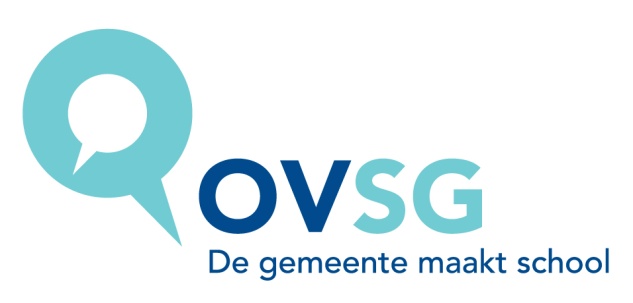 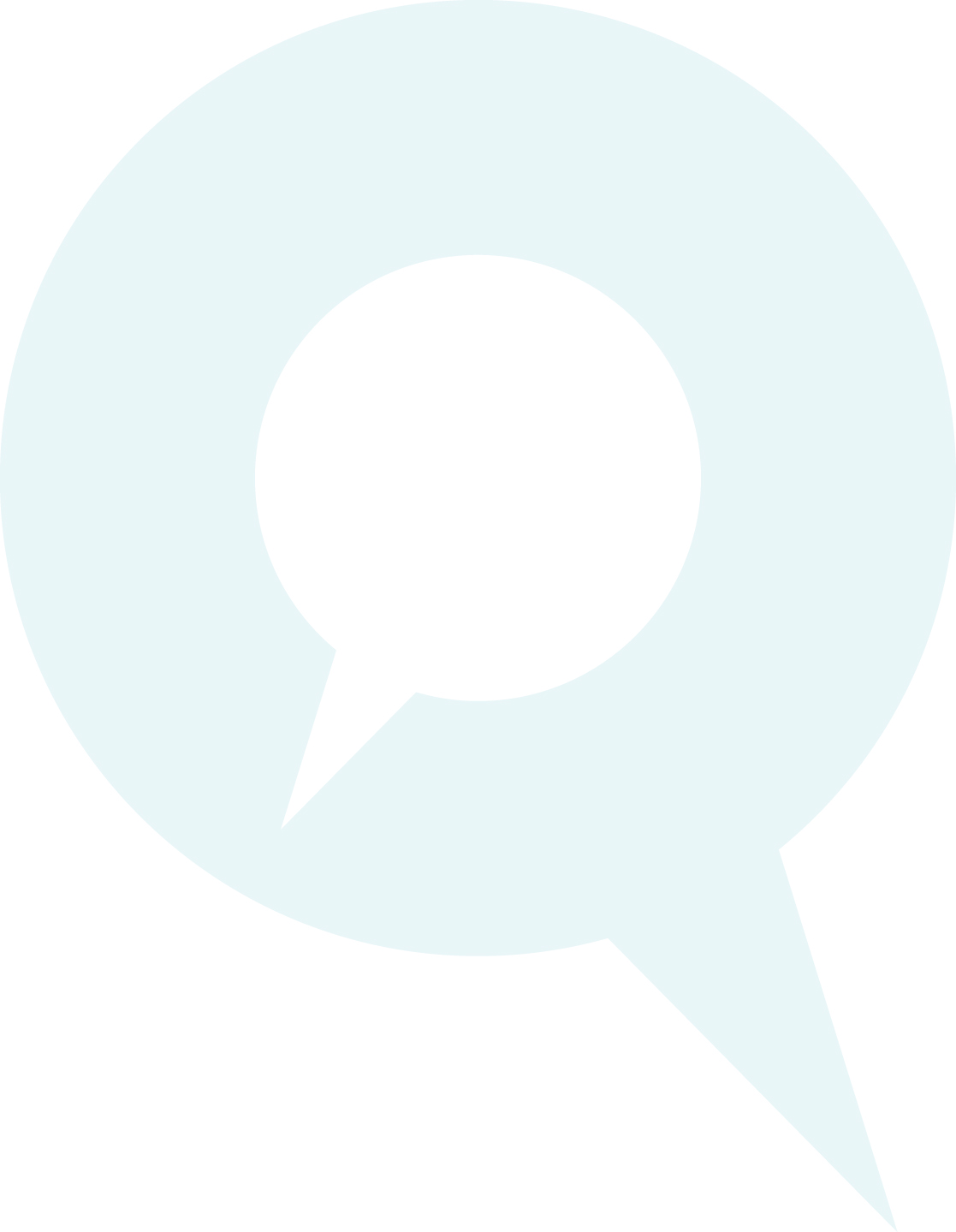 InhoudstafelWoord voorafAlle scholen zijn verplicht een goedgekeurd leerplan te gebruiken voor elk onderwezen vak van de basisvorming en het specifiek gedeelte.  De inspectie van de Vlaamse gemeenschap beoordeelt het leerplan op basis van het ‘Besluit van de Vlaamse Regering in verband met leerplannen (10/11/2006)’ en op basis van omzendbrief SO 64. Zij adviseert vervolgens de minister van onderwijs over de goedkeuring. Na de goedkeuring verwerft een leerplan een officieel statuut. Men kan stellen dat een goedgekeurd leerplan een contract is tussen de inrichtende macht en/of de onderwijsorganisatie en de Vlaamse gemeenschap. De inspectie controleert in de school het gebruik ervan samen met de realisatie van de basisdoelstellingen. Dit leerplan wordt ingevoerd bij de aanvang van het schooljaar 2013-2014. Het leerplan werd ontwikkeld door de leerplancommissie van het OVSG. De leerplancommissie evalueerde het bestaande leerplan en actualiseerde het naar aanleiding van de resultaten uit de screening van het studiegebied handel door de overheid en een marktstudie i.v.m. de hoge werkloosheid in Antwerpen. Er wordt voldoende ruimte gelaten voor de inbreng van scholen, vakgroepen en leerkrachten.Het leerplan houdt niet alleen voor de individuele leerkracht een verplichting tot realisatie in, maar is ook een ondersteunend instrument voor het pedagogisch beleid van de school dat zich maximaal richt op gelijke onderwijskansen.  Het leerplan wordt gebruikt in de vakgroep, maar het besteedt ook aandacht aan de samenhang met de andere vakken van de studierichting. Onderwijskwaliteit verhoogt door een schoolbeleid gericht op samenhang en op het uitwerken van een onderwijskundige visie in concrete leeractiviteiten. Daarom besteedt dit leerplan veel aandacht aan de integratie van ‘leren leren’, aan leerlingactieve didactische werkvormen, aan brede evaluatie, aan de integratie van ICT en aan het taalbeleid.  Op deze manier biedt het leerplan de mogelijkheid het pedagogisch project te concretiseren.OVSGOnderwijssecretariaat van deSteden en Gemeenten van de Vlaamse Gemeenschap vzwRavensteingalerij 3 bus 71000 Brusseltel.: 02 506 41 50fax: 02 502 12 64e-mail: begeleiding.so@ovsg.bewebsite: www.ovsg.beAutonomie van de schoolDeze rubriek geeft aan welke ruimte dit leerplan laat voor de inbreng van de inrichtende macht, de school, de vakgroep/studierichtinggroep en de individuele leerkracht.Elke inrichtende macht is bevoegd voor het uitschrijven van haar eigen pedagogisch project. Dit pedagogisch project is een document dat de algemene doelen opsomt die de inrichtende macht in haar onderwijs wenst te realiseren. Deze doelen hebben betrekking op opvoeding en onderwijs en op de mens en de maatschappij in het algemeen. Het pedagogisch project kan aldus worden gezien als een beginselverklaring van een inrichtende macht die de essentiële kenmerken van haar identiteit bevat. Het officieel gesubsidieerd onderwijs wordt bijgevolg gekenmerkt door een interne verscheidenheid. Er is echter ook een gemeenschappelijkheid terug te vinden. Vanuit de eigenheid van het stedelijk en gemeentelijk onderwijs zijn in de lokaal tot stand gekomen pedagogische projecten een aantal gemeenschappelijke basisdoelen te herkennen die door alle besturen onderschreven werden (Raad van Bestuur van OVSG van 25 september 1996).Openheid	De school staat ten dienste van de gemeenschap en staat open voor alle leerplichtige jongeren, ongeacht hun filosofische of ideologische overtuiging, sociale of etnische afkomst, sekse of nationaliteit. Verscheidenheid	De school vertrekt vanuit een positieve erkenning van de verscheidenheid en wil waarden en overtuigingen die in de gemeenschap leven, onbevooroordeeld met elkaar confronteren. Zij ziet dit als een verrijking voor de gehele schoolbevolking.Democratisch	De school is het product van de fundamenteel democratische overtuiging dat verschillende opvattingen over mens en maatschappij in de gemeenschap naast elkaar kunnen bestaan. Socialisatie	De school leert jongeren leven met anderen en voedt hen op met het doel hen als volwaardige leden te laten deel hebben aan een democratische en pluralistische samenleving. Emancipatie	De school kiest voor emancipatorisch onderwijs door alle leerlingen gelijke ontwikkelingskansen te bieden, overeenkomstig hun mogelijkheden. Zij wakkert zelfredzaamheid aan door leerlingen mondig en weerbaar te maken. Totale persoon	De school erkent het belang van onderwijs en opvoeding. Zij streeft een harmonische persoonlijkheidsvorming na en hecht evenveel waarde aan kennisverwerving als aan attitudevorming.Gelijke kansen	De school treedt compenserend op voor kansarme leerlingen door bewust te proberen de gevolgen van een ongelijke sociale positie om te buigen. Medemens	De school voedt op tot respect voor de eigenheid van elke mens. Zij stelt dat de eigen vrijheid niet kan leiden tot de aantasting van de vrijheid van de medemens. Zij stelt dat een gezonde leefomgeving het onvervreemdbaar goed is van elkeen.Europees	De school brengt de leerlingen de gedachte bij van het Europees burgerschap en vraagt aandacht voor het mondiale gebeuren en het multiculturele gemeenschapsleven.Mensenrechten 	De school draagt de beginselen uit die vervat zijn in de Universele Verklaring van de Rechten van de Mens en van het Kind, neemt er de verdediging van op. Zij wijst vooroordelen, discriminatie en indoctrinatie van de hand.Verder bepaalt de inrichtende macht en/of de school het aantal ingerichte lesuren voor een vak, met dien verstande dat alle basisdoelstellingen van het leerplan gerealiseerd moeten kunnen worden met de leerlingen.De lessenroosters behoeven geen goedkeuring van de overheid; de overheid beperkt zich tot het opleggen van een minimumrooster, gedefinieerd als (verplichte vakken van de) basisvorming. Afhankelijk van de gevolgde graad/onderwijsvorm dient elke leerling zonder uitzondering de verplichte basisvorming volledig te volgen. De inrichtende machten bepalen dus autonoom hoe de wekelijkse lessenroosters worden samengesteld.  Dit kan zowel betekenen dat bepaalde vakken/uren gemeenschappelijk zijn voor leerlingen van verschillende structuuronderdelen als betekenen dat binnen eenzelfde structuuronderdeel vakken met een verschillend aantal uren worden ingericht in functie van het tempo van de leerplanrealisatie in hoofde van individuele leerlingen.Vanuit de gemeenschappelijke basisdoelen, die o.m. gelijke onderwijskansen beogen voor elke leerling, worden eigen doelstellingen geformuleerd ter concretisering. Deze eigen doelstellingen hebben te maken met:de eigen visie op ‘leren’ : ‘leren’ wordt hier opgevat als een door de leerling zelf vorm te geven actief proces, waarbij de ‘geconstrueerde’ kennis pas geïntegreerd wordt na reflectie en sociale situering (samenwerkend leren), toetsing en rijping.  Een leerproces bevat dus ook een sociale component;de eigen visie op gelijke kansen: integratie van doelstellingen in verband met (leer)attitudes, met ICT-vaardigheden, met taalontwikkeling; de visie (algemene doelstellingen) op de studierichting of het vak.Ook de didactische aanpak (waaronder evaluatie) behoort tot de vrijheid van de inrichtende macht.  Dit impliceert dat de school, de vakgroep en haar leerkrachten deze vrijheid zinvol invullen en er verantwoordelijkheid voor opnemen door te werken vanuit een eigen schoolvisie.  Methodes en handboeken worden vrij gekozen met dien verstande dat de realisatie van het leerplan verplicht is en niet bv. de realisatie van een handboek. Aangezien het leerplan opgesteld is als graadleerplan, bepaalt de vakgroep welke doelstellingen in het eerste leerjaar en welke in het tweede leerjaar moeten worden bereikt (cesuur). Het leerplan suggereert vanuit het pedagogisch project leerlingactieve didactische werkvormen, verschillende evaluatievormen en mogelijkheden om te werken aan gelijke onderwijskansen, maar de school/leerkrachten maakt (maken) de uiteindelijke keuze.  Het leerplan zelf is een minimumleerplan, d.w.z. het volume aan leerinhouden is beperkt gehouden.  Enkel de basisdoelstellingen moeten met de leerlingen worden gerealiseerd. De leerkracht moet niet onder tijdsdruk werken, maar heeft ruimte om te differentiëren, voor variatie in leerlingactiverende didactische werkvormen en voor vakoverschrijdend werken.  Er is ruimte voor de eigen inbreng en creativiteit van de leerkracht en de school om o.a. thema’s en projecten te ontwikkelen.Het leerplan is volgens een logische volgorde opgebouwd, maar het behoort aan de vakgroep om uit te maken welke doelstellingen tot de invulling van het eerste of het tweede leerjaar behoren en in welke volgorde ze voor welke leerlingen aangeboden worden.De inspectie van de Vlaamse gemeenschap gaat na hoe de school met deze vrijheid omgaat.Lessentabel De lessentabel is terug te vinden op de site van OVSG, www.ovsg.be onder Publicaties.De lessentabel is indicatief. Zie ook hoofdstuk ‘Autonomie van de school’.Doelgroep Dit leerplan is bestemd voor de leerlingen van de derde graad (eerste en tweede leerjaar) van het beroeps secundair onderwijs uit de studierichting Kantoor voor de vakken:TV Toegepaste economie/Kantoortechnieken/Verkoop/RechtTV Toegepaste informatica/DactylografieStage Kantoortechnieken/Verkoopdie in de lessentabel deel uitmaken van het specifiek gedeelte. Toelatingsvoorwaarden: zie omzendbrief SO 64 Opbouw van het leerplanGraadleerplanHet leerplan is voor de graad uitgeschreven.  Voor de concrete invulling van het eerste en het tweede leerjaar van de graad ligt de bevoegdheid bij de school.  De vakgroepen moeten overleggen en bepalen wat tot de invulling van het eerste of het tweede leerjaar behoort.De studierichting ‘Kantoor’ is volledig vernieuwd en richt zich vooral op de arbeidsmarkt. Ze heeft tot doel de leerlingen op te leiden tot bekwame, stressbestendige en flexibele werknemers die zowel administratief als commercieel onderlegd zijn. De concepten van het leerplan TV Toegepaste economie/Kantoortechnieken/Verkoop/Recht zijn gebaseerd op de beroepsprofielen van:de VLOR: administratief inkoopmedewerker Logos: logistiek bediende Flanders Logistics (Logos)en op de beroepenfiches van de VDAB:bediende onthaal en communicatiebediende in de boekhoudingcommercieel bediendeHet einddoel van deze studierichting is een perfecte aansluiting op de arbeidsmarkt en een voorbereiding op het derde leerjaar van de derde graad bso, ingericht als specialisatiejaar.  De leerlingen krijgen een stevige inhoudelijke basis mee, hun competenties worden ontwikkeld en ze worden voorbereid op het maken van een bewuste keuze.  De geïntegreerde aanpak zal boeiend zijn en voor afwisseling zorgen.Systematiek en samenhangHet leerplan bevat de doelen, de verplichte leerinhouden en de didactische wenken voor de studierichting ‘Kantoor’. De doelstellingen dragen bij tot de realisatie van de algemene doelstellingen en vormen een coherent geheel.Het leerplan is als volgt opgebouwd waarbij de theorie en de praktijk op elkaar zijn afgestemd:Taalontwikkelend vakonderwijs voor de derde graadVakinhouden en vakvaardigheden worden overgebracht via taal. Daarom moeten vakdoelen en taalontwikkeling in het vak samen worden aangepakt. De didactiek die leerstofdoelen en taaldoelen bewust aan elkaar koppelt in alle vakken en voor alle leerlingen het doel heeft leerwinst te boeken, noemt men ‘taalontwikkelend vakonderwijs’. Deze taaldoelen overkoepelen m.a.w. de ganse opleiding en komen geïntegreerd met de vakdoelen TV Toegepaste economie/Kantoortechnieken/Verkoop/Recht, TV Toegepaste informatica/Dactylografie en de stage aan bod.
Meer info zie brochure ‘Taalontwikkelend vakonderwijs’.TV Toegepaste economie/Kantoortechnieken/Verkoop/RechtLoopbanen en afdelingen in het bedrijf (functies en takenpakket)Afdeling receptieAankoopafdeling Boekhouding en facturatieafdelingVerkoopafdeling Voorraadbeheer en logistiek Personeelsbeleid Rekrutering ArbeidscontractWerken in de detailhandelVerkooptechniekenAssortimentDiefstalpreventieDe bedrijfskolomDistributiekanalenWinkeltypesKassa- en voorraadbeheerProject eerlijke handel Virtueel kantoorAfdeling receptieAfdeling verkoopAfdeling voorraadbeheerAfdeling facturatieAfdeling aankoopAfdeling boekhouding TV Toegepaste informatica/DactylografieTekstverwerkingComputertechnologieHet rekenbladDatabeheerIntegratiePresentatietechniekenPublicatietechniekenHet internetStage Kantoortechnieken/VerkoopStage is een belangrijk onderdeel in deze opleiding. De school bepaalt autonoom of ze alternerende of blokstages of een combinatie van beide organiseert. Alle vakdoelstellingen uit 
TV Toegepaste economie/kantoortechnieken/verkoop/recht zijn potentiële stagedoelstellingen en kunnen opgenomen worden in de stageactiviteitenlijst van de leerling. De volgorde in de opbouw is niet bindend voor de leerkracht of de school. Het leerplan geeft de leerstof aan die bedoeld is om de bijbehorende leerplandoelstellingen te realiseren. De didactische wenken kunnen een leerplandoelstelling of leerinhoud verduidelijken, ze reiken suggesties aan om de doelstellingen te concretiseren volgens de eigen visie op leren. Zij kunnen didactische werkvormen of hulpmiddelen aangeven die leerplandoelstellingen helpen realiseren, suggesties geven voor evaluatie, verbanden leggen met andere vakken, met vakoverschrijdende eindtermen, met informatie- en communicatietechnologie en met intercultureel onderwijs.De meeste leerlingen komen uit de tweede graad bso Kantoor. Het leerplan van het specifiek gedeelte van de derde graad bso Kantoor sluit volledig aan bij dat van de tweede graad; de leerlijnen voor de verschillende vaardigheden worden verder opgebouwd. Door de brede invulling van deze studierichting ervaren leerlingen diverse aspecten van handel, administratie en logistiek. Op deze manier kunnen ze bewuster kiezen en doorstromen naar verschillende specialisatiejaren: Kantooradministratie en gegevensbeheer, Winkelbeheer en etalage, Verkoop en vertegenwoordiging of Logistiek. De leerlingen specialiseren zich verder en verwerven hun diploma secundair onderwijs, waardoor ze meer kansen hebben op de arbeidsmarkt. Opbouw Leerplandoelstellingen en leerinhoudenLeeswijzerHet leerplan wordt schematisch voorgesteld in 6 kolommen. Deze zijn van links naar rechts te lezen.Kolom 1: 	Numerieke volgorde (Nr.)De doelstellingen zijn numeriek geordend van begin tot einde leerplan. Deze nummering heeft geen implicaties voor de chronologie in de realisatie van de doelstellingen. Er wordt geen volgorde vooropgesteld, het betreft een graadleerplan waarbij de vakgroep dient uit te maken welke doelstellingen tot de invulling van het eerste of het tweede leerjaar behoren.Kolom 2: 	Leerplandoelstellingen en leerinhoudenLeerplandoelstellingen (in vetgedrukte kader)Deze geven de eigen doelstellingen weer voor het vak.  Een leerplandoelstelling kan ook een vakoverschrijdende eindterm zijn of inhouden.Leerinhouden (in wit vak)Dit is leerstof die bedoeld is om de bijbehorende leerplandoelstellingen te realiseren.Kolom 3: 	CodeCodering van de leerplandoelstellingen:Kolom 4: 	Basis of uitbreiding (B/U)Er wordt een onderscheid gemaakt tussen basis- en uitbreidingsdoelstellingen.Basisdoelstellingen (B) vormen de criteria voor het slagen, moeten door nagenoeg alle leerlingen bereikt worden.Uitbreidingsdoelstellingen (U) zijn bedoeld voor uitbreiding en differentiatie. Het realiseren ervan is afhankelijk van de beschikbare tijd en van de mogelijkheden binnen de leerlingengroep, ze kunnen niet verplicht worden voor alle leerlingen.Kolom 5: 	Didactische wenken en hulpmiddelenDidactische wenken zijn bedoeld als ondersteuning van de leerkracht, de vakgroep en het schoolteam.Zij kunnen:-	een leerplandoelstelling of leerinhoud verduidelijken-	didactische werkvormen of hulpmiddelen aangeven die leerplandoelstellingen helpen realiseren-	het verband aangeven met een context van vakoverschrijdende eindtermen-	richtlijnen geven voor evaluatie-	verwijzen naar bibliografie, nuttige adressen-	verbanden leggen met andere vakken, met informatie- en communicatietechnologie, met intercultureel onderwijs, met taalbeleid.Kolom 6: 	LinkDeze kolom is bedoeld om het schoolteam te ondersteunen. De in kolom 5 omschreven verwijzingen worden hier gecodeerd weergegeven en vestigen de aandacht van de lezer op mogelijke vakoverstijgende afspraken en op vakoverschrijdende eindtermen.Codering:Algemene doelstellingenDe screening door de overheid van het studiegebied handel evenals de marktstudie die gedaan werd i.v.m. de hoge werkloosheid in Antwerpen vertonen gelijkenissen: in de richting Kantoor zitten heel wat leerlingen die zelfs na het afstuderen geen plaats op de arbeidsmarkt kunnen bemachtigen.
Redenen hiervoor zijn:de kantoorjobs van ‘vroeger’ bestaan niet meer;alles wordt geautomatiseerd;de keuze valt op startende bedienden met een hogere opleiding, waardoor de kantoorleerlingen niet beschikken over de juiste competenties.de snel evoluerende handelssector eist een nieuwe visie op de studierichting Kantoor.In eerste instantie moet deze studierichting een brede polyvalente vorming aanbieden die een ruimere, meer flexibele inzetbaarheid op de arbeidsmarkt mogelijk maakt. Ze moet een zo ruim mogelijke beroepsgerichte vorming bieden voor zowel administratieve, commerciële als logistieke taken.Bovendien moet rekening gehouden worden met de gewijzigde en nog wijzigende werkomstandigheden in een administratieve, commerciële en logistieke omgeving onder invloed van de internationalisering van de economie en de toenemende technologische evoluties.Er worden aan de leerlingen hoge eisen gesteld i.v.m. taken en functies in een administratieve, commerciële of logistieke omgeving. De derde graad bso kantoor beoogt de ontwikkeling van volgende beroepsgerichte competenties:Klaviervaardigheid hebbenWerken met standaardprogramma's voor PC Een boekhoudkundig softwarepakket hanterenKantoormachines gebruiken (fax, fotokopieerapparaat, telefoon, enz.) Tekstlay-out (BIN-normen) toepassen Binnenkomende en interne post sorteren en verdelen Gegevens verzamelen, registreren, klasseren en beherenElektronische post (e-mail) vlot hanteren De telefoon(centrale) vlot bedienen Mondelinge en schriftelijke communicatieve vaardigheden in het Nederlands vlot hanteren Vaktechnische kennis bezitten van vreemde talen (noties Frans, Engels) Het onthaal aan de balie verzorgenCommerciële gesprekken voeren Omgaan met moeilijke klanten Courante verrichtingen in klanten- en leveranciersboekhouding voorbereiden en boeken Financiële verrichtingen uitvoeren Commerciële verrichtingen uitvoeren Commerciële documenten opmaken en controleren Sleutelvaardigheden zijn cognitieve, psychomotorische of affectieve vaardigheden die tot het profiel van de studierichting behoren en die ruimer inzetbaar zijn. Ze sluiten tevens nauw aan bij de gemeenschappelijke stam van de vakoverschrijdende eindtermen, zoals die door elke vakleerkracht dienen nagestreefd te worden. Het ontwikkelen van leervaardigheden sluit aan bij de vakoverschrijdende eindtermen ‘leren leren’.De leerlingen ontwikkelen tijdens hun opleiding volgende sleutelvaardigheden:Dienstverlenend zijn Anderen graag verder helpen Diplomatisch zijn Opvattingen, waarden en normen van anderen niet in die mate te beïnvloeden dat er conflicten ontstaan Discreet zijn Vertrouwelijke informatie ook op die manier behandelen Doorzettingsvermogen hebben (STM 4)Doorzetten ondanks moeilijkheden Flexibel zijn (STM 9)Zich aanpassen aan wijzigende omstandigheden Imagobewustzijn bezitten Impact van eigen gedrag en voorkomen kunnen inschatten. Initiatief nemen (STM 10)Uit eigen beweging met iets beginnen Integer zijn (STM 5)Op een eerlijke en verantwoorde manier handelen. Klantgericht zijn (STM 5)Wensen en behoeften van klanten inschatten en er naar handelen Leergierig zijn (STM 8)Actief zoeken naar situaties om zijn competentie te verbreden en te verdiepenLuisterbereid zijn (STM 1)Aandacht schenken aan de boodschappen van andere mensenNauwkeurig werken (STM 25)Taken nauwgezet , precies afwerken Ordelijk zijn (LER1)Systematisch opruimen en rangschikken van materiaal en classificeren van informatie. Planmatig werken (LER 8-9, STM 25)Structuur aanbrengen in tijd, ruimte en prioriteit bij het aanpakken van taken of problemen, het verloop bewaken Resultaatgerichtheid nastreven (STM 25)Een vooropgesteld resultaat trachten te bereiken door rekening te houden met vooropgestelde criteria	Samenwerken (STM 19)Een bijdrage leveren aan een gezamenlijk resultaat Stipt zijn (STM 18)Afspraken, regels, procedures tijdig naleven Stressbestendig zijn (STM 9)Efficiënt gedrag vertonen in situaties met hoge complexiteit Verantwoordelijkheidszin bezitten (STM 20)Het belang van het eigen handelen onderkennen en plichtsbewust handelen Zelfbeheersing bezitten (STM 18)In alle omstandigheden de eigen emoties onder controle houden Zelfstandig werken Op een effectieve wijze de eigen taak uitvoeren zonder hulp van anderen. Zelfvertrouwen bezitten (STM 22)Realistisch steunen op eigen kunnen om de juiste acties te nemen; ook al is er weerstand of tegenkanting. In staat zijn een taak aan te pakken vanuit geloof in eigen kennen en kunnen. Stage Kantoortechnieken/verkoopOp de wekelijkse lessentabel van de school wordt een leerlingenstage aangeduid door een vakbenaming voorafgegaan door het woord Stage. De school vult zelf de stagetoewijzing in: AV, TV, PV of KV.Stage is belangrijk in deze opleiding. De school bepaalt autonoom of ze alternerende of blokstages of een combinatie van beide organiseert:In het eerste leerjaar van de derde graad voorziet de school minimum 4u stage per week of 4 weken blokstage tijdens het schooljaar. In het eerste leerjaar van de derde graad is een commerciële stageplaats in een filiaalbedrijf of bij een zelfstandige kleinhandel aan te raden. In het tweede leerjaar van de derde graad organiseert de school minimum 8u stage per week (alternerend) of 8 weken blokstage tijdens het schooljaar.  Er wordt aanbevolen om leerlingen stage te laten lopen in een administratief, een handels- en/of een logistiek bedrijf. De regelgeving i.v.m. de organisatie van de stage is terug te vinden in de omzendbrief ‘leerlingenstages in het voltijds secundair onderwijs’ SO/2002/09In het huidig onderwijsbeleid staat de herwaardering van het TSO en BSO centraal, dit moet gebeuren door het onderwijs nauwer te laten aansluiten bij het werkveld. De overheid is er eveneens van overtuigd dat het organiseren van leerlingenstages in de opleidingen een toegevoegde waarde heeft, wat blijkt uit talrijke initiatieven die zij genomen heeft (cf. omzendbrief).De stageactiviteitenlijst is een cruciaal document in het hele stagegebeuren. Voor het opstellen ervan wordt uitgegaan van de leerplandoelstellingen/competenties uit het specifiek gedeelte. Bijgevolg zijn alle vakdoelstellingen potentiële stagedoelstellingen. Dit betekent dat elke stageactiviteitenlijst een geïndividualiseerd document is. Het doel hiervan is een optimaal leerproces bij de leerling-stagiair te bereiken. Tijdens een stage komen leerling-stagiairs in contact met het concrete werkveld. De leerlingen krijgen de kans de kennis, vaardigheden en attitudes die ze op school hebben verworven toe te passen en uit te diepen in een realistische situatie. Opdat leerling-stagiairs optimaal zouden kunnen leren uit deze ervaring gaat bij de begeleiding van de stage veel aandacht uit naar reflectie.De stagecoördinator heeft als taak de stage te coördineren en het uitbouwen van een netwerk van potentiële stageplaatsen. Hij/zij ondersteunt de stagebegeleiders, zorgt voor kwaliteitsvolle stageplaatsen, onderhoudt de contacten met de stageplaatsen en is verantwoordelijk voor het algemeen stagedossier.De stagebegeleider is het aanspreekpunt van de stagegever en verzorgt vanuit de school de pedagogische begeleiding en opvolging van de leerling-stagiair. Hij/zij is tevens de eindverantwoordelijke voor de evaluatie van de stage.De stagementor onthaalt en begeleidt de leerlingen op de werkvloer. Hij/zij fungeert als aanspreekpunt, zowel de leerling-stagiair als voor de stagebegeleider.De leerling-stagiairs moeten van bij de planning van de stage weten wie hun stagebegeleider is en van bij de aanvang van de stage wie hun stagementor is. OVSG ontwikkelde de “Wegwijzer kwaliteitsvolle leerlingenstages in het voltijds secundair onderwijs” met als doel een zo volledig mogelijk naslagwerk aan te reiken bij het organiseren van de stages, waaruit ideeën kunnen worden geput. U kunt deze wegwijzer raadplegen via het extranet van OVSG: http://extranet.ovsg.be/ (rubriek ‘Publicaties’).De vakoverschrijdende eindtermen (VOET)De vakoverschrijdende eindtermen zijn geordend in:- 	de gemeenschappelijke stam en zeven contexten (niet graadgebonden);- 	leren leren (per graad);- 	ICT (voor de eerste graad);- 	technisch-technologische vorming (voor de tweede en derde graad aso).In elk vak wordt aan de vakoverschrijdende eindtermen gewerkt. In dit leerplan zijn de VOET als volgt opgenomen:Naargelang de eigenheid van het vak is een aantal eindtermen van de gemeenschappelijke stam verwerkt in de algemene doelstellingen (zie hoofdstuk 5).Ze werden gecodeerd als 'STM'.
Eindtermen van de gemeenschappelijke stam komen ook nog voor als doelstellingen van het vak, aangeduid in de kolom ‘code’. In de kolom 'link', wordt verwezen naar een context indien er een duidelijk en evident verband is tussen een eindterm van die context en de doelstelling, de leerinhoud of de didactische suggesties.Leren leren is onlosmakelijk met het vak verbonden. De eindtermen leren leren kunnen voorkomen als doelstellingen van het leerplan. In voorkomend geval zijn ze herkenbaar aan de code 'LER' die naast de doelstelling staat. 
De vakoverschrijdende eindtermen voor het secundair onderwijs zijn te vinden op de website van het departement onderwijs:http://www.ond.vlaanderen.be/curriculum/secundair-onderwijs/vakoverschrijdend/index.htm De geïntegreerde proef (GIP) Met betrekking tot de GIP legt de regelgever volgende verplichtingen voor scholen vast:de leerjaren en de onderwijsvormen waar de organisatie verplicht isde samenstelling van de jury die de GIP moet beoordelende vakken die betrokken worden bij de GIPde GIP als element in de delibererende klassenraadde tijdsbesteding voor evaluatie: de GIP valt niet onder het opgegeven maximum aantal dagen dat aan evaluatie kan besteed worden.De betreffende regelgeving is terug te vinden in omzendbrief SO 64 en omzendbrief SO 74.De GIP is een totaalconcept (product en proces) waarbij de leerling kan bewijzen dat hij/zij de beoogde vormingscomponenten van  een bepaalde studierichting heeft verworven. Dit impliceert dat de leerlingen hoofdzakelijk tijdens de lesuren werken aan de GIP.De GIP-opdracht bevat een realistische probleemstelling waarop de leerling een antwoord zoekt. Met de geïntegreerde proef moet de leerling kunnen aantonen dat hij/zij creatief met kennis en techniek/vaardigheden kan omgaan in een realistische context: probleemoplossend, innovatief en toekomstgericht. Eventueel kan de stage gekoppeld worden aan het onderwerp van de geïntegreerde proef of kan er samengewerkt worden met het bedrijfsleven. De GIP is geen momentopname, maar een proces dat over een langere periode tijdens het schooljaar plaatsvindt. Dit impliceert dat bij de beoordeling zowel het proces als het product geregeld (tussentijds) zal beoordeeld en bijgestuurd worden. In een GIP ligt de nadruk zowel op de realisatie van een kwaliteitsvol eindproduct als op het leerproces dat de leerling doorloopt. De leerling zal opgevolgd en (tussentijds) geëvalueerd worden op basis van uitgeschreven evaluatiecriteria. Door deze procesgerichte opvolging kan er bij eventueel minder gunstige ontwikkelingen nog altijd bijgestuurd worden.Algemene didactische wenkenDe aangeleerde leerstof van het technisch vak Toegepaste informatica/dactylografie wordt in het vak TV Toegepaste economie/kantoortechnieken/verkoop/recht zo veel mogelijk toegepast.Omdat communicatie een heel belangrijk en groot onderdeel is van het vak TV Toegepaste economie/kantoortechnieken/verkoop/recht, wordt er best zo veel mogelijk samengewerkt met de taalleerkrachten van het specifiek gedeelte. Daarom is het aan te raden om op regelmatige tijdstippen overlegmomenten in te lassen.Het is de bedoeling dat het vak TV Toegepaste economie/kantoortechnieken/verkoop/recht zoveel mogelijk als opleiding aangeboden wordt en dus zo weinig mogelijk in aparte vakken wordt verdeeld. Het is voor de leerlingen aangenamer en leerrijker dat de leerstof zo praktisch mogelijk wordt aangeboden. De bso leerling kan beter ‘al doende leren’.Werken in een ICT-omgeving en het maken van didactische uitstappen naar bedrijven en de haven is dan ook een must. Om leerlingen zoveel mogelijk de aangeleerde competenties in te oefenen en/of nieuwe competenties te verwerven zijn authentieke contexten van cruciaal belang. De stages en werkplekleren vormen hierbij uitstekende alternatieven voor het leren in de schoolse context. De leerkracht is vrij om de doelstellingen van het leerplan naar eigen inzicht verder uit te diepen.Integratie ICTInstructie, differentiatie en remediëring met behulp van ICTICT ondersteunt het lesgeven en biedt de mogelijkheid om bepaalde leerinhouden op verschillende manieren voor te stellen en aan te brengen,  o.a. via tekst, grafieken, schema’s, geluid, stilstaand en bewegend beeld. In de klas kan dit gebeuren door het gebruik van computers en digitale borden.Het gebruik van een elektronische leeromgeving biedt leerlingen kansen om zelfstandig leerinhouden te verwerken en opdrachten op eigen tempo uit te voeren. Sommige softwareprogramma’s/leerpaden zijn interactief zodat een meer geïndividualiseerd leerproces kan worden doorlopen.  De leerling kan op eigen tempo werken en eventueel een eigen parcours kiezen.  Een aantal programma’s oefenen vaardigheden en oplossingsstrategieën of zijn geschikt om individueel of in groep te differentiëren en te remediëren.Via tests kan worden nagegaan in hoeverre kennis en vaardigheden verworven zijn.  Dit heeft zeker voordelen als het programma een goede feedback aan de leerling geeft en kansen biedt om op verschillende niveaus te werken.Informatie verwerven en verwerken met ICTEr bestaan heel wat bronnen die allerlei informatie interactief aanbieden. Via de talrijke ‘links’ bouwt de leerling een individueel leerparcours op.  Er zijn dus andere ‘leesstrategieën nodig dan bij een lineaire tekst.  Om leerlingen hierbij te ondersteunen zijn gerichte zoekopdrachten en verwerkingstaken noodzakelijk (informatie ordenen, schema’s aanvullen, informatie vergelijken, verbanden leggen, woordbetekenissen afleiden…).Het internet is een onuitputtelijke bron van informatie.  Om zich een weg te banen door het grote aanbod is een kritische ingesteldheid noodzakelijk.  Deze houding moet worden aangeleerd.  Als leerlingen binnen of buiten de klas informatie op het web zoeken, moeten ze over een aantal beoordelingscriteria voor ‘tekstmateriaal’ beschikken.Sommige opdrachten kunnen de leerlingen van ‘huiswerksites’ plukken.  Opgaven zullen met deze nieuwe realiteit rekening moeten houden, willen ze zinvol blijven: bronvermelding eisen, meer vergelijkende opdrachten, meer persoonlijke en kritische verwerking. Aan groepsopdrachten en -eindproducten kunnen kwalitatief hogere eisen worden gesteld qua vormgeving en presentatie.  Aan bepaalde opdrachten kan een mondelinge presentatie gekoppeld worden, een presentatiepakket kan hier ondersteunend werken.  Samenwerken met andere leerkrachten is noodzakelijk om de vakoverschrijdende eindtermen ICT van de eerste graad na te streven. Om de continuïteit van het gebruik van ICT in alle vakken te verzekeren kan een ICT-leerlijn voor de tweede en derde graad ontwikkeld worden op basis van het OVSG-model.Communiceren met ICTICT geeft de mogelijkheid om te communiceren via o.a. e-mail, sociale netwerken, een elektronische leeromgeving. Deze communicatie kan gebeuren binnen een klas of school, maar ook met leerlingen van andere scholen in binnen- en buitenland.  Een gezamenlijk interscolair project opzetten behoort tot de mogelijkheden.Communicatie tussen leerkracht en leerling(en) is ook mogelijk: de leerkracht kan cursusmateriaal elektronisch beschikbaar stellen, voorbeelden van toets- en examenvragen, jaarplanning, … Leerlingen kunnen verslagen, huistaken, digitaal portfolio e.d. elektronisch naar de leerkracht sturen.OVSG ontwikkelde een model van een ICT-beleidsplan, ICT-leerlijnen en ICT-instructiekaart. U kunt deze documenten raadplegen via het extranet van OVSG: http://extranet.ovsg.be/ (rubriek ‘Publicaties’).Taalontwikkelend vakonderwijsLeren op school kan niet zonder taal: taal, leren en denken zijn onlosmakelijk verbonden. In alle vakken worden de vakinhouden overgebracht via taal, voornamelijk het Nederlands. Daarom moeten vakdoelen en taalontwikkeling in elk vak samen worden aangepakt. Elke leerkracht weet immers dat een te lage taalvaardigheid van de leerlingen het bereiken van vakdoelen in gevaar brengt. De didactiek die leerstofdoelen en taaldoelen bewust aan elkaar koppelt in alle vakken en voor alle leerlingen met de bedoeling leerwinst te boeken, noemt men ‘taalontwikkelend vakonderwijs’.Nederlands of PAV speelt een cruciale rol in het taalbeleid dat gericht is op taalontwikkelend vakonderwijs, het is als het ware het aanleverend vak voor het taalbeleid. De lees-, luister-, spreek-, schrijf- en kijkstrategieën worden hier aangeleerd met de OVUR-structuur (vaste opeenvolging van oriënteren, voorbereiden, uitvoeren en reflecteren bij het aanpakken van een taak). Deze leerstrategieën en de OVUR-structuur zijn echter ook vereist bij de opdrachten in andere vakken. Taalontwikkelend vakonderwijs is contextrijk onderwijs vol interactie en met taalsteun. Een rijk en overvloedig taalaanbod plaatst nieuwe leerstof in bekende en bredere contexten. De context geeft aanknopingspunten om de nieuwe stof te koppelen aan de aanwezige kennis en aan een concrete (levensechte) leersituatie. Meer context is nodig om leerlingen de nodige aanknopingspunten te geven om nieuwe informatie (leerstof) aan op te hangen.Het scheppen van interactiemogelijkheden heeft de bedoeling natuurlijke, echte gesprekken met veel school- en vaktaal te doen plaatsvinden. De interactie in de klas gebeurt tussen leerkracht en leerlingen  en tussen leerlingen onderling  en is van enorm belang om leerlingen actief met de leerstof te laten bezig zijn. Deze interactie verplicht de leerlingen via schrijven en/of  spreken de nieuwe informatie ook effectief te gebruiken en zo van het verwerven van informatie naar het verwerken ervan te gaan. Het nut van deze interactiemomenten in de les is dat alle leerlingen zelfstandig denk- en leeractiviteiten uitvoeren en de daarbij behorende taalvaardigheid verwerven en oefenen. Een taal leren doe je door die veel te gebruiken, dat geldt ook voor vaktaal. Taalontwikkelend vakonderwijs voegt aan deze twee leerbevorderende principes een derde toe, namelijk het geven van taalsteun. Taalsteun wordt gegeven om de leerstof en opdrachten toegankelijker te maken voor de leerlingen. Het betekent niet de taal vereenvoudigen, maar wel leerlingen hulp bieden bij het omgaan met de voor hen soms moeilijke school- en vaktaal. Taalsteun geven begint met heldere doelen en structuren in de lessen aan te brengen, door leerlingen hulpmiddelen te laten gebruiken (instructiekaarten, stappenplannen, woordenlijsten…), door de OVUR-structuur toe te passen in de les, door tijd uit te trekken voor reflectie op het eindresultaat en het leerproces. Het geeft de leerlingen de mogelijkheid om te leren hoe ze iets moeten noteren, hoe ze iets moeten vertellen, hoe ze een tekst kunnen lezen, enzovoort.Om dit te realiseren hou je rekening met de doelstellingen taal die in dit leerplan zijn opgenomen. Meer informatie vind je in ‘Een schoolbeleid voor taalontwikkelend  vakonderwijs’, op het extranet van OVSG http://extranet.ovsg.be/  (rubriek ‘Publicaties’).VakgroepwerkingElke leerkracht maakt deel uit van een vakgroep. Die vakgroepen zijn een formele samenwerkingsvorm die het uitbouwen van een pedagogische werking mogelijk maakt. De samenwerking kan verschillende formele en informele vormen aannemen en dient o.a. om ervaringen uit te wisselen, elkaar te helpen, ideeën, materiaal en werk te delen, enz… Samenwerken betekent leren van elkaar: uit discussies en uitwisseling van ervaringen bouwt een groep kennis op die ze toepast bij het realiseren van diverse onderwijsverbeteringen. Een goede vakgroepwerking bevordert de kwaliteit van de klaspraktijk en de leerlingenresultaten en is een belangrijk element van professionalisering van een team. De leerkracht blijft zich bewust van de impact die hij/zij heeft op het leren van de leerling. Een goede vakgroepwerking heeft zichtbare effecten in de klas. Lesgeven in een klas betekent leerplanrealisatie, leerlingenevaluatie, leerlingenbegeleiding en voortdurend de kwaliteit van het onderwijsproces in het oog houden. Deze thema’s vormen bij uitstek het uitgangspunt van discussie, bespreking en afstemming binnen de vakgroep. Het leerplan bevat voor de leerkracht essentiële gegevens voor de concrete onderwijspraktijk. In het leerplan vindt de leerkracht de algemene en de specifieke doelstellingen met aansluitend de leerinhouden voor een bepaald vak, bepaalde vakken of vakgebieden. De verdeling van de vakdoelstellingen binnen een graad is een item dat in de vakgroep aan bod dient te komen.  Een goede afstemming van de leerlijnen, zowel verticaal als horizontaal, en van alle vakoverschrijdende initiatieven vormt een belangrijk onderwerp binnen de vakgroepvergaderingen. De wenken voor de didactische aanpak en de bijkomende informatie kunnen nuttig zijn voor de realisatie van het leerplan. Ook het nastreven van de vakoverschrijdende eindtermen en ontwikkelingsdoelen binnen de verschillende contexten is een belangrijk item voor de vakgroepvergaderingen. Leerplanstudie en leerplanrealisatie vormen dus bij uitstek het onderwerp van een vakgroepvergadering.Leerlingenevaluatie is in de eerste plaats afgestemd op de leerplandoelen. Zowel het leerproces als de eindresultaten zijn voorwerp van evaluatie. Helder en transparant geformuleerde evaluatiecriteria vormen de basis voor een evaluatie, afgestemd op het leerlingenprofiel. Ook in de vakgroep kan je afspraken maken omtrent evaluatie, bespreek je toets- en examenvragen en stem je op elkaar af.Leerlingenbegeleiding begint in de klas in elk vak. Een gerichte leer- en studiebegeleiding in het vak biedt leerlingen een houvast bij het verwerken van de leerinhouden. Het gebruik van activerende werkvormen en aandacht voor verschillen bij leerlingen zorgen voor een grotere betrokkenheid en een stijging van de motivatie. Voor leerlingen met gedrags- en/of leerproblemen moeten de afspraken gemaakt met de leerlingbegeleider in de klas voor elk vak opgevolgd worden. De vakgroep bespreekt de manier van (gezamenlijke) aanpak van leerlingen met eventuele leerproblemen.Kwaliteitsvol werken in de klas wordt bevorderd door (zelf)reflectie en evaluatie op basis van zowel interne als externe gegevens over de vorige drie thema’s (leerplanrealisatie, leerlingenevaluatie, leerlingenbegeleiding). De resultaten van de leerlingen (ook als klas) geven hier een belangrijke indicatie. Hieruit worden conclusies getrokken en acties ondernomen die op hun beurt opgenomen worden in de cirkel van kwaliteitszorg. Op die manier bewaakt de vakgroep constant de eigen werking en stuurt ze bij waar nodig. Deze kwaliteitsverbetering wordt vanuit een sterk en breed draagvlak gemotiveerd, wat de kans op effectiviteit verhoogt. Zo kan een kwaliteitsvolle vakgroepwerking echt renderen en heeft dit effect op de leerresultaten van de leerlingen.Meer informatie vindt u in de Leidraad kwaliteitsvolle vakgroepwerking, op het extranet van OVSG, http://extranet.ovsg.be/ (rubriek ‘Publicaties’).Evaluatie Waarom evalueren?Evaluatie kan zeer verschillende functies hebben:formatief;summatief.Formatieve (of tussentijdse) evaluatie is een middel om het leren bij leerlingen te verbeteren. Ze moet opgevat worden als een leerkans voor leerlingen en niet louter als een beoordelingsmoment. Deze evaluatie signaleert en diagnosticeert individuele leerproblemen met de bedoeling te remediëren. Cruciaal is de feedback aan de leerlingen: de leerlingen krijgen informatie over de bereikte en niet-bereikte leerdoelen en over de effectiviteit en de efficiëntie van hun leerproces. Leerlingen kunnen ook zelf bewijsmateriaal verzamelen om aan te tonen dat ze bijleren, dat ze zichzelf bijsturen. Zo worden ze verplicht om na te denken over hun eigen werkmethodes, aanpak, manier van leren. Deze formatieve manier van evalueren geeft niet alleen de leerling de kans om bij te sturen. De leerkracht ziet meteen waar het fout loopt en kan tijdens het leerproces ingrijpen om grotere schade te voorkomen door het leerproces en het lesgeven bij te sturen.Summatieve (of eind-) evaluatie heeft als doel resultaatbepaling,  kwaliteitsbeoordeling van de leerling, een eindoordeel uitspreken over de leerprestaties van de leerling en dit om de leerling te oriënteren en te selecteren.Wat evalueren?Uitgangspunt voor de evaluatie blijven uiteraard de leerplandoelstellingen, die als inzichten, vaardigheden en attitudes geformuleerd zijn. Belangrijk is dat de leerkracht de leerdoelen duidelijk zichtbaar maakt voor de leerlingen zodat ze weten wat ze moeten leren en vooral waarop ze zullen beoordeeld worden. Deze criteria moeten duidelijk met hen besproken worden. Eventueel kunnen een aantal samen met hen worden opgesteld.ProcesevaluatieVia procesevaluatie verzamelt men gegevens over het verloop van het leerproces: de aanpak van de leerling om doelstellingen na te streven staat centraal. Deze evaluatie stelt in staat om de vooruitgang van de leerling te bepalen en om sterke en zwakke kanten in kaart te brengen. Hierdoor kan het leerproces continu bijgestuurd worden.ProductevaluatieVia productevaluatie verzamelt en beoordeelt men gegevens om na te gaan of de leerling de gestelde doelstellingen heeft bereikt. Hiervoor bekijkt men het resultaat.Wie evalueert?In een 'testcultuur' is alleen de leerkracht verantwoordelijk voor de evaluatie. In een 'evaluatiecultuur' werken leerkracht en leerlingen samen aan de evaluatie. De participatie van leerlingen aan het evaluatieproces vergroot hun betrokkenheid en verantwoordelijkheid bij de leerstof en helpt hen dit beter te verwerken. Bij zelfevaluatie zal een leerling zichzelf moeten beoordelen. Bij peerevaluatie en co-evaluatie kunnen ook medeleerlingen evalueren volgens vooraf opgestelde en besproken criteria. De leerkracht begeleidt dit leerproces en blijft verantwoordelijk voor de eindbeoordeling. Bij deze twee vormen van evaluatie is de reflectie door de leerling en het formuleren van nieuwe werkpunten cruciaal om tot een beter leerproces te komen.In sommige gevallen zullen derden de leerlingen mee evalueren. Dit zal bijvoorbeeld het geval zijn wanneer een leerling tijdens een stage door de stagementor geëvalueerd wordt.Hoe evalueren?Kwaliteitsvol evalueren heeft te maken met verschillende facetten zoals de vooropgestelde criteria, de gebruikte evaluatievorm en de kwaliteit van toets- en examenvragen.Meer informatie vindt u in Kwaliteitsvolle toets- en examenvragen, op het extranet van OVSG, http://extranet.ovsg.be/ (rubriek ‘Publicaties’).Minimale materiële vereisten Het betreft de materiële vereisten die minimum noodzakelijk zijn voor een goede uitvoering van het leerplan.VaklokaalHet vaklokaal is conform de eisen gesteld in de Welzijnswet (betreft het welzijn van de werknemers bij de uitvoering van hun werk);de Codex (omvat de uitvoeringsbesluiten van de Welzijnswet, zal op termijn het ARAB vervangen);het Algemeen Reglement voor de Arbeidsbescherming (ARAB);het Algemeen Reglement op Elektrische Installaties (AREI);en houdt rekening methet Vlaams Reglement betreffende de Milieuvergunning ( VLAREM) enhet Vlaams Reglement inzake Afvalvoorkoming (VLAREA).Voor TV Toegepaste informatica/Dactylografie
Een degelijk uitgerust computerlokaal voorzien van ergonomische tafels en stoelen. één PC per leerlingeen beamer afdrukmogelijkheden per PCinternetaansluitingaangepaste softwarepakkettenHet leerplan legt geen specifieke programma’s op. Het school- en vakgroepbeleid maakt een oordeelkundige keuze voor actuele en gangbare software, die toelaat om de leerplandoelstellingen te realiseren. De wettelijke ergonomische vereisten voor het werken met computers worden beschreven in het KB van 27 augustus 1993 betreffende het werken met beeldschermapparatuur (BS van 7 september 1993) en in de Vijfde Bijzondere Richtlijn van de Raad van de Europese Gemeenschappen (90/270/EEG d.d. 29 mei 1990).Voor TV Toegepaste economie/Kantoortechnieken/Verkoop/RechtHet vaklokaal wordt best opgedeeld in verschillende zones of ruimtes: een ruimte/zone voor klassikale instructie en mogelijkheid tot informatieverwerving, een ruimte/zone voor de kantoorsimulatie en een ruimte/zone ingericht als didactische leerwinkel.een professioneel ingericht werkeiland per 4 leerlingen met één pc per leerlingafdrukmogelijkheden per PCeen telefoon internetaansluiting tafels om te overleggen of een vergadertafel een multifunctioneel kopieertoestel/scannervoldoende professionele archiefkasten audiovisuele middelendocumentatiemateriaal: tijdschriften, folders, brochures, modeldocumenten, …professioneel boekhoudpakketbalie softwarepakket voor kassa- en voorraadadministratieVakspecifieke informatie ORGANISATIES COMEOS vzwBelgische federatie voor de handel en dienstenEdmond van Nieuwenhuyselaan 81160 Brussel info@comeos.be www.comeos.be COFEP
Centrale voor oefenfirma’sNieuwstraat 19/23990 Peertel: 011 63 49 51 fax: 011 61 16 81www.cofep.be DBO Dienst Beroepsopleiding van het Departement OnderwijsH. Consciencegebouw
Koning Albert II-laan 15 2A - 1210 Brussel
tel.: 02-553 87 00
fax: 02-553 88 45www.ond.vlaanderen.be/dbo FEBELFIN 
Belgische federatie van de financiële sector. Aarlenstraat 821040 Brussel
Routebeschrijving‎02 507 68 11www.febelfin.be‎HAVENCENTRUM LILLOScheldelaan 444 – Haven 621 
2040 AntwerpenTel. 03 569 90 12Fax. 03 569 90 39E-mail: reservatie@havencentrum.bewww.havencentrum.beKCHKenniscentrum Handel Nederland
Horapark 2
6717 LZ Ede 
Postbus 7001
6710 CB Ede
info@kch.nlwww.kch.nl LOGOS
Vormingsfonds voor de bedienden uit de internationale handel, het vervoer en de logistiek Brouwersvliet 33 bus 7
2000 AntwerpenTel: 03 221 99 75 
Fax: 03 221 99 71 E-mail: logos@logosinform.be www.logosinform.beNBB
Nationale Bank van België
De Berlaimontlaan 14
1000 Brussel
Tel: 02 221 21 11E-mail: info@nbb.be
ww.bnb.beRTC Regionale Technologische Centrawww.ond.vlaanderen.be/rtc SFTL Sociaal Fonds Transport en Logistiek 
de Smet de Naeyerlaan 115 
1090 BrusselTel: 02 424 30 80 Fax: 02 424 05 34 E-mail: info@sftl.be UNIZO Stichting Onderwijs en OndernemenWillebroekkaai 37
1000 Brussel 
Tel: 02 212 27 11
E-mail : leen.mestdagh@unizo.bewww.ondernemendeschool.be VLAJO vzw
Vlaamse Jonge Ondernemingen vzw
Innovatie- en Incubatiecentrum
Kapeldreef 60
B-3001 Heverlee (Leuven)
Tel. 016 29 84 01
Fax 016 29 84 02
E-mail: info@vlajo.orgwww.vlajo.org WEB vzwCeBeS KantoorsimulatieMarkt 12 bus 13B-2440 GEELtel: 014 56 27 14fax: 014 59 14 01e-mail: CeBeS@websweb.bewww.webwerkt.beDe meeste financiële instellingen stellen-	brochures;
-	documentatiemappen;
-	jeugdmagazines;
-	tijdschriftenter beschikkingEDUCATIEVE UITGEVERIJENCampinia Mediawww.campiniamedia.be 
Uitgeverij De Boeckwww.deboeck.com Uitgeverij Plantynwww.plantyn.com Uitgeverij Van In www.vanin.be Uitgeverij Pelckmans www.pelckmans.be Uitgeverij Die Keure Educatiefwww.educatief.diekeure.be/educatief/secundairColofonDit leerplan werd ontwikkeld door de leerplancommissie Kantoor derde graad bso van het OVSG met de medewerking van vertegenwoordigers van de inrichtende macht Antwerpen, Brussel, Gent, Munsterbilzen, Turnhout en met deelname van het provinciaal onderwijs.LEERPLAN SECUNDAIR ONDERWIJSLEERPLAN SECUNDAIR ONDERWIJSStudierichtingKANTOOROnderwijsvormBeroepssecundair onderwijsGraadDerde graadLeerjaarEerste leerjaar
Tweede leerjaarLeerplannummerO/2/2013/355
Vervangt leerplan O/2/2008/355
vanaf 1 september 2013 in het eerste leerjaar
vanaf 1 september 2014 in het tweede leerjaarLEERPLAN SECUNDAIR ONDERWIJSLEERPLAN SECUNDAIR ONDERWIJSVakkenDit leerplan werd ingediend voor:TV Toegepaste economie/Kantoortechnieken/ Verkoop/Recht2013/879/3/V15TV Toegepaste informatica/Dactylografie 2013/879/3/V15Stage Kantoortechnieken/Verkoop2013/879/3/V15StudierichtingKantoorOnderwijsvormBeroepssecundair onderwijs Graad LeerjaarDerde graadEerste leerjaar
Tweede leerjaarLeerplannummerO/2/2013/355
Vervangt leerplan O/2/2008/355
vanaf 1 september 2013 in het eerste leerjaar
vanaf 1 september 2014 in het tweede leerjaarSPECIFIEK GEDEELTESPECIFIEK GEDEELTESPECIFIEK GEDEELTESPECIFIEK GEDEELTE1ste lj2de ljAV EngelsAV Engels11AV FransAV Frans11TV Toegepaste informatica/DactylografieTV Toegepaste informatica/Dactylografie33TV Toegepaste economie/Kantoortechnieken/Verkoop/Recht            1612/88/4Stage Kantoortechnieken/Verkoop164/88/12EDVEigen doelstelling voor het vakLER‘Leren leren’ met decretaal nummerSTMStam VOET met decretaal nummerFRAFransENGEngelsPAVProject algemene vakkenECOToegepaste economieTA.BETaalbeleidSTGStageGIPGeïntegreerde proefPProjectICTInformatie en communicatietechnologie Vakoverschrijdende eindtermen (VOET)Vakoverschrijdende eindtermen (VOET)LERLeren lerenLGVLichamelijke gezondheid en veiligheidMGZMentale gezondheidSOCSociorelationele ontwikkelingODOOmgeving en duurzame ontwikkelingPJSPolitiek-juridische samenlevingSESSocio-economische samenlevingSCSSocioculturele samenlevingNr.Leerplandoelstelling en leerinhoudCodeB/UDidactische wenken en hulpmiddelenLinkTaalontwikkelend vakonderwijs voor de derde graadTaalontwikkelend vakonderwijs voor de derde graadTaalontwikkelend vakonderwijs voor de derde graadTaalontwikkelend vakonderwijs voor de derde graadDe nieuwe vakbegrippen kunnen gebruiken, mondeling en/of schriftelijk kunnen omschrijven.EDV
LER 4
STM 1BLaat leerlingen een nieuw vakbegrip met eigen woorden omschrijven, mondeling of schriftelijk (bv. verschillende soorten gereedschappen, materialen, technieken…).

Door vraagstelling het begrip zo duidelijk mogelijk laten omschrijven.  Laat leerlingen vakbegrippen aan elkaar laten uitleggen.  Indien schriftelijk: gebruik leren maken van een schrijfkader.
Bij een hoofdstuk een lijst met nieuwe vakbegrippen meegeven.TA.BEBij begrijpend lezen van vakgerichte teksten gebruik kunnen maken van de titels, tussenkopjes, indeling in paragrafen, afbeeldingen, lay-out.EDV
LER 4BMaak gebruik van handleidingen, vaktijdschriften…TA.BEVakgerichte teksten begrijpend kunnen lezen en er gericht informatie kunnen uithalen.EDV
LER 3
LER 4BO.a.:
-	cursus
-	opgaven
-	artikels
-	handleidingen
-	instructiesO.a.:
-	cursus
-	opgaven
-	artikels
-	handleidingen
-	instructiesO.a.:
-	cursus
-	opgaven
-	artikels
-	handleidingen
-	instructiesIn het vak PAV leren de leerlingen de tekstsoort en het tekstdoel herkennen, hun leesstrategie hieraan aanpassen.  Belangrijk is dat hier dezelfde aanpak voor lezen gebruikt wordt.  Opgepast!  Luidop lezen is geen indicatie voor tekstbegrip.
Laat de leerlingen in stilte lezen met een opdracht (vraagjes, taak).  Zie ‘stappenplan lezen’.  Er is ook mogelijkheid om leerlingen te laten werken met opleidingsgerichte teksten in het Engels en/of het Frans.  Werk hiervoor eventueel samen met de leerkracht Engels en/of Frans.TA.BE
PAV
ENG
FRANr.Leerplandoelstelling en leerinhoudCodeB/UDidactische wenken en hulpmiddelenLinkVakgerichte tekstjes kunnen schrijven. EDV
LER 4
LER 5BVakgerichte teksten:
-	verwerken van gegevens of leerstof
-	gegeven informatie onder begeleiding samenvatten
-	antwoorden op toetsvragen
-	onderschriften bij afbeeldingen
-	een aangereikt schema aanvullen
-	informatie samenvattenVakgerichte teksten:
-	verwerken van gegevens of leerstof
-	gegeven informatie onder begeleiding samenvatten
-	antwoorden op toetsvragen
-	onderschriften bij afbeeldingen
-	een aangereikt schema aanvullen
-	informatie samenvattenVakgerichte teksten:
-	verwerken van gegevens of leerstof
-	gegeven informatie onder begeleiding samenvatten
-	antwoorden op toetsvragen
-	onderschriften bij afbeeldingen
-	een aangereikt schema aanvullen
-	informatie samenvattenLeer aandacht besteden aan spelling en zinsbouw (eventueel aan de hand van instructiekaartjes en schrijfkaders).  Maak samen met de andere leerkrachten afspraken over de evaluatie, ook in functie van de GIP en de stageverslagen.TA.BE
GIP
STGEen schriftelijke en/of mondelinge opdracht bij een luister- of waarnemingsoefening kunnen vervullen.EDV
LER 4BLuister- of waarnemingsoefening waarbij leerlingen gegeven informatie samenvatten.Luister- of waarnemingsoefening waarbij leerlingen gegeven informatie samenvatten.Luister- of waarnemingsoefening waarbij leerlingen gegeven informatie samenvatten.Gebruik het stappenplan ‘luisteren’ dat de leerlingen kennen van het vak Nederlands.

Tijdens een bedrijfsbezoek, vakgebonden beeldmateriaal…

Peerevaluatie: leerlingen observeren medeleerlingen en geven mondeling of schriftelijk feedback aan elkaar.TA.BELogische verbanden van het vak kunnen herkennen en verwoorden, mondeling en/of schriftelijk.EDV
LER 4BGa na welke logische verbanden er het meest voorkomen in dit vak. 
Voor andere logische verbanden kan ook gebruikt gemaakt worden van de voorbeeldenlijst en de schrijfkaders uit de bundel ‘Taalbeleid’.
Leerlingen hebben veel moeite met de woordenschat die deze logische verbanden aangeeft.  Geef hen hulp om dit te begrijpen.  Zie ook bundel ‘taalbeleid’ (‘soorten vragen’ en ‘schrijfkaders’).TA.BENr.Leerplandoelstelling en leerinhoudCodeB/UDidactische wenken en hulpmiddelenLinkOp een sociaalvaardige manier kunnen deelnemen aan een onderwijsleergesprek of een groepsgesprek.EDV
STM 1BGeef zoveel mogelijk leerlingen het woord.  Laat leerlingen niet naast elkaar spreken maar actief naar elkaar luisteren.  Dit  kan door de leerling eerst te laten herhalen wat de vorige leerling zegde en dan pas het eigen standpunt te laten weergeven.TA.BEDe communicatie kunnen aanpassen aan diverse doelgroepen.EDV
STM 1
STM 5BAangepaste communicatie:
-	klanten
-	leveranciers
-	werkgever
-	collega’sAangepaste communicatie:
-	klanten
-	leveranciers
-	werkgever
-	collega’sAangepaste communicatie:
-	klanten
-	leveranciers
-	werkgever
-	collega’sSamenwerking met de leerkracht PAV is aangewezen.
Via rollenspel kunnen in nagebootste reële situaties (vragen van klanten overleg met de werkgever, vraag om informatie aan leveranciers, klanten informeren, … ) deze communicatieve vaardigheden aangeleerd en ingeoefend worden.

Communicatie vormt een belangrijk onderdeel in de beoordeling van de stage.
Tijdens de stageperiode(s) komt de leerling in contact met reële werkomstandigheden.  Hier worden eigen, specifieke omgangsvormen gehanteerd.
Op dat moment kan hij de verworven vaardigheden in praktijk brengen.TA.BE
PAV

STGNr.Leerplandoelstelling en leerinhoudCodeB/UDidactische wenken en hulpmiddelenLinkTV Toegepaste economie/Kantoortechnieken/Verkoop/RechtTV Toegepaste economie/Kantoortechnieken/Verkoop/RechtTV Toegepaste economie/Kantoortechnieken/Verkoop/RechtTV Toegepaste economie/Kantoortechnieken/Verkoop/Recht5.3.1 Loopbanen en afdelingen in het bedrijf5.3.1 Loopbanen en afdelingen in het bedrijf5.3.1 Loopbanen en afdelingen in het bedrijf5.3.1 Loopbanen en afdelingen in het bedrijfDe loopbanen kunnen linken aan de afdelingen in het bedrijf. EDV
LER 13BDe loopbanen in het bedrijf:
-	de receptie: de onthaalbediende
-	de aankoopafdeling: de inkoopmedewerker
-	het voorraadbeheer: de logistiek bediende
-	de boekhouding en facturatie: de bediende in de boekhouding
-	de verkoopafdeling: de commercieel bediendeDe loopbanen in het bedrijf:
-	de receptie: de onthaalbediende
-	de aankoopafdeling: de inkoopmedewerker
-	het voorraadbeheer: de logistiek bediende
-	de boekhouding en facturatie: de bediende in de boekhouding
-	de verkoopafdeling: de commercieel bediendeDe loopbanen in het bedrijf:
-	de receptie: de onthaalbediende
-	de aankoopafdeling: de inkoopmedewerker
-	het voorraadbeheer: de logistiek bediende
-	de boekhouding en facturatie: de bediende in de boekhouding
-	de verkoopafdeling: de commercieel bediendeZie beroepenfiche VDAB: bediende onthaal en communicatie.
Beroepsopleidingsprofiel VLOR: administratief inkoopmedewerker en 
Competenties retail gesteund op documenten KC Handel www.kchandel.nl 
Beroepsprofiel logistiek bediende Flanders Logistics (Logos).
Beroepenfiche VDAB bediende in de boekhouding.
Beroepenfiche VDAB commercieel bediende.Afdeling ‘Receptie’Afdeling ‘Receptie’Afdeling ‘Receptie’Afdeling ‘Receptie’De taken van de onthaalbediendeDe taken van de onthaalbediendeDe taken van de onthaalbediendeDe taken van de onthaalbediendeEen onthaalbediende op een beleefde manier kunnen interviewen en hiervan een verslag kunnen maken.EDV
LER 4
LER 5
STM 1
STM 18UEen interview met een onthaalbediendeEen interview met een onthaalbediendeEen interview met een onthaalbediendeBreng een bezoek aan een groot bedrijf.TA.BE
FRA
ENG
SOCNr.Leerplandoelstelling en leerinhoudCodeB/UDidactische wenken en hulpmiddelenLinkDe taken van een onthaalbediende kunnen omschrijven en bespreken in de klas.EDV
LER 4 BDe taken van een onthaalbediende kunnen zijn:
-	het onthaal aan de balie verzorgen
-	op een beleefde en professionele manier een gesprek voeren met klanten, leveranciers, 	collega’s en bedrijfsleiding
-	de toegang tot het bedrijf controleren (identiteit, toegangsbewijs, bezoekerskaart…)
-	bezoekers en/of klanten  registreren
-	bezoekers en/of klanten naar hun plaats van bestemming begeleiden
-	ingaande en uitgaande post inschrijven, verdelen en uitsturen
-	de kassa bijhouden
-	elektronische post (e-mail) vlot hanteren
-	gegevens verzamelen, registreren, klasseren en beheren
-	een uitgaand professioneel telefoongesprek grondig voorbereiden
-	een inkomend en uitgaand telefoongesprek voeren
-	de telefooncentrale bedienen
-	fax en e-mail gebruiken
-	een mailing ontwerpen en uitsturen
-	een kantooragenda bijhouden (afspraken, reservaties, opdrachten…)
-	een reisplan opstellen aan de hand van brochures en reistabellen
-	een vergadering plannen en organiseren
-	…De taken van een onthaalbediende kunnen zijn:
-	het onthaal aan de balie verzorgen
-	op een beleefde en professionele manier een gesprek voeren met klanten, leveranciers, 	collega’s en bedrijfsleiding
-	de toegang tot het bedrijf controleren (identiteit, toegangsbewijs, bezoekerskaart…)
-	bezoekers en/of klanten  registreren
-	bezoekers en/of klanten naar hun plaats van bestemming begeleiden
-	ingaande en uitgaande post inschrijven, verdelen en uitsturen
-	de kassa bijhouden
-	elektronische post (e-mail) vlot hanteren
-	gegevens verzamelen, registreren, klasseren en beheren
-	een uitgaand professioneel telefoongesprek grondig voorbereiden
-	een inkomend en uitgaand telefoongesprek voeren
-	de telefooncentrale bedienen
-	fax en e-mail gebruiken
-	een mailing ontwerpen en uitsturen
-	een kantooragenda bijhouden (afspraken, reservaties, opdrachten…)
-	een reisplan opstellen aan de hand van brochures en reistabellen
-	een vergadering plannen en organiseren
-	…De taken van een onthaalbediende kunnen zijn:
-	het onthaal aan de balie verzorgen
-	op een beleefde en professionele manier een gesprek voeren met klanten, leveranciers, 	collega’s en bedrijfsleiding
-	de toegang tot het bedrijf controleren (identiteit, toegangsbewijs, bezoekerskaart…)
-	bezoekers en/of klanten  registreren
-	bezoekers en/of klanten naar hun plaats van bestemming begeleiden
-	ingaande en uitgaande post inschrijven, verdelen en uitsturen
-	de kassa bijhouden
-	elektronische post (e-mail) vlot hanteren
-	gegevens verzamelen, registreren, klasseren en beheren
-	een uitgaand professioneel telefoongesprek grondig voorbereiden
-	een inkomend en uitgaand telefoongesprek voeren
-	de telefooncentrale bedienen
-	fax en e-mail gebruiken
-	een mailing ontwerpen en uitsturen
-	een kantooragenda bijhouden (afspraken, reservaties, opdrachten…)
-	een reisplan opstellen aan de hand van brochures en reistabellen
-	een vergadering plannen en organiseren
-	…http://vdab.be/beroepen/onthaalbediende.shtmlIn samenwerking met de taalleerkrachten.
Een aantal personeelsadvertenties ontleden.
Adressen laten opzoeken, laten telefoneren en afspraken maken.
Door middel van rollenspel zoveel mogelijk inoefenen.

TA.BE
FRA
ENG
PAVHet begrip ‘public relations’ kunnen omschrijven.EDV
LER 4
LER 5
STM 1BBegrip ‘public relations’Begrip ‘public relations’Begrip ‘public relations’TA.BEDe taken van een goede onthaalbediende op pr-vlak kunnen toelichten.EDV
LER 4
STM 1BDe onthaalbediende als pr binnen en buiten de firmaDe onthaalbediende als pr binnen en buiten de firmaDe onthaalbediende als pr binnen en buiten de firmaContacten met leerlingen uit een studierichting ‘Onthaal en Public Relations’ zijn aangewezen.TA.BENr.Leerplandoelstelling en leerinhoudCodeB/UDidactische wenken en hulpmiddelenLinkDe basisregels van omgangsvormen kunnen toepassen.EDV
LER 4BOmgangsvormen (etiquette)Omgangsvormen (etiquette)Omgangsvormen (etiquette)Organiseren van recepties en ontvangsten (bv. schoolreceptie laten voorbereiden, onthaal verzorgen tijdens oudercontactavonden).TA.BEAankoopafdelingAankoopafdelingAankoopafdelingAankoopafdelingDe taken van de inkoperDe taken van de inkoperDe taken van de inkoperDe taken van de inkoperEen administratief inkoopmedewerker op een beleefde manier kunnen interviewen en hiervan een verslag maken.EDV
LER 4
LER 5
STM 1
STM 18UEen interview met een administratief inkoopmedewerkerEen interview met een administratief inkoopmedewerkerEen interview met een administratief inkoopmedewerkerBreng een bezoek aan een groot bedrijf met een aankoopafdeling.TA.BE
FRA
ENG
PAV
SOCDe taken van een administratief inkoopmedewerker kunnen omschrijven en bespreken in de klas.EDV
LER 4BDe taken van een administratief inkoopmedewerker kunnen zijn:
-	product- en prijsinformatie aanvragen en de offertes vergelijken
-	verschillende inkoopkanalen raadplegen
-	werken volgens het inkoopproces van de onderneming
-	aan de hand van een lijst met criteria de leveranciers beoordelen
-	het aangeboden assortiment beoordelen
-	een voorstel formuleren voor de samenstelling van het assortiment
-	een voorstel formuleren voor het te voeren prijsbeleid
-	een bestelling bij een leverancier plaatsen
-	een inkooporder volgens voorgeschreven procedures invullen, doorgeven, bevestigen 	en annuleren
-	bestelformulieren, ontvangstbonnen en facturen onderling en met het contract 	vergelijken en daarover rapporteren
-	per leverancier een inkoopdossier samenstellen
-	… De taken van een administratief inkoopmedewerker kunnen zijn:
-	product- en prijsinformatie aanvragen en de offertes vergelijken
-	verschillende inkoopkanalen raadplegen
-	werken volgens het inkoopproces van de onderneming
-	aan de hand van een lijst met criteria de leveranciers beoordelen
-	het aangeboden assortiment beoordelen
-	een voorstel formuleren voor de samenstelling van het assortiment
-	een voorstel formuleren voor het te voeren prijsbeleid
-	een bestelling bij een leverancier plaatsen
-	een inkooporder volgens voorgeschreven procedures invullen, doorgeven, bevestigen 	en annuleren
-	bestelformulieren, ontvangstbonnen en facturen onderling en met het contract 	vergelijken en daarover rapporteren
-	per leverancier een inkoopdossier samenstellen
-	… De taken van een administratief inkoopmedewerker kunnen zijn:
-	product- en prijsinformatie aanvragen en de offertes vergelijken
-	verschillende inkoopkanalen raadplegen
-	werken volgens het inkoopproces van de onderneming
-	aan de hand van een lijst met criteria de leveranciers beoordelen
-	het aangeboden assortiment beoordelen
-	een voorstel formuleren voor de samenstelling van het assortiment
-	een voorstel formuleren voor het te voeren prijsbeleid
-	een bestelling bij een leverancier plaatsen
-	een inkooporder volgens voorgeschreven procedures invullen, doorgeven, bevestigen 	en annuleren
-	bestelformulieren, ontvangstbonnen en facturen onderling en met het contract 	vergelijken en daarover rapporteren
-	per leverancier een inkoopdossier samenstellen
-	… Zie beroepenfilms VDAB.
Laat de leerlingen zoveel mogelijk zelf de taken vervullen (in het virtueel kantoor en/of stage).

De werking van de belangrijkste documenten herhalen en toepassen.
STGNr.Leerplandoelstelling en leerinhoudCodeB/UDidactische wenken en hulpmiddelenLinkBoekhouding en facturatie-afdelingBoekhouding en facturatie-afdelingBoekhouding en facturatie-afdelingBoekhouding en facturatie-afdelingDe taken van de bediende in de boekhoudingDe taken van de bediende in de boekhoudingDe taken van de bediende in de boekhoudingDe taken van de bediende in de boekhoudingEen bediende in de boekhouding op een beleefde manier kunnen interviewen en hiervan een verslag maken.EDV
LER 4
LER 5
STM 1
STM 18UEen interview met een bediende in de boekhoudingEen interview met een bediende in de boekhoudingEen interview met een bediende in de boekhoudingBreng een bezoek aan een groot bedrijf met een boekhoudafdeling.TA.BE
FRA
ENG
PAV
SOCDe taken van een bediende in de boekhouding kunnen omschrijven en bespreken.EDV
LER 4
STM 1BTaken van een bediende in de boekhouding kunnen zijn:
-	aankoopfacturen, verkoopfacturen en financiële documenten verwerken met een 	boekhoudpakket
-	de sociale en de arbeidswetgeving opzoeken via gespecialiseerde databanken en op 	het internet
-	…Taken van een bediende in de boekhouding kunnen zijn:
-	aankoopfacturen, verkoopfacturen en financiële documenten verwerken met een 	boekhoudpakket
-	de sociale en de arbeidswetgeving opzoeken via gespecialiseerde databanken en op 	het internet
-	…Taken van een bediende in de boekhouding kunnen zijn:
-	aankoopfacturen, verkoopfacturen en financiële documenten verwerken met een 	boekhoudpakket
-	de sociale en de arbeidswetgeving opzoeken via gespecialiseerde databanken en op 	het internet
-	…http://vdab.be/beroepen/bediende_boekhouding_personeel.shtml


De werking van de belangrijkste documenten herhalen en toepassen.Het houden van de dubbele boekhoudingHet houden van de dubbele boekhoudingHet houden van de dubbele boekhoudingHet houden van de dubbele boekhoudingKunnen aantonen dat het houden van een boekhouding niet alleen een wettelijke verplichting is, maar dat ‘de boekhouding’ ook gebruikt wordt als controlemiddel en als beleidsinstrument.EDV
LER 4
STM 13 BBoekhouding voeren als 
-	wettelijke verplichting
-	controlemiddel en beleidsinstrumentBoekhouding voeren als 
-	wettelijke verplichting
-	controlemiddel en beleidsinstrumentBoekhouding voeren als 
-	wettelijke verplichting
-	controlemiddel en beleidsinstrumentHet uitgangspunt voor het inschrijven van de wettelijke verplichte boeken moeten documenten en verantwoordingsstukken zijn.
De leerlingen moeten deze documenten begrijpen en kunnen ontleden.Een inventaris kunnen opstellen.EDV
LER 4BDe inventarisDe inventarisDe inventarisAan de hand  van voorbeelden, die de leerlingen zelf aanbrengen, komen tot de opstelling van de inventaris en hieruit het belang afleiden.TA.BENr.Leerplandoelstelling en leerinhoudCodeB/UDidactische wenken en hulpmiddelenLinkVertrekkende vanuit een inventaris op een blanco balans de ontbrekende begrippen, groepen en rubrieken kunnen aanvullen.EDV
LER 1
LER 4BDe balansDe balansDe balansEen boekhoudpakket kunnen opstarten.EDV 
LER 4BDe opstart van het boekhoudpakketDe opstart van het boekhoudpakketDe opstart van het boekhoudpakketMaak gebruik van een professioneel boekhoudpakket: WinFakt, BOB 50, ProAccAan de hand van het minimum algemeen rekeningstelsel het verschil kunnen duiden tussen balans- en resultatenrekeningen.EDV
LER 4
LER 5
STM 11BBalansrekeningen
ResultatenrekeningenBalansrekeningen
ResultatenrekeningenBalansrekeningen
Resultatenrekeningenwww.juridat.be naar wetgeving, KB 12/09/83.De verkoopfacturen kunnen opmaken.EDV
LER 4 BOpmaken van facturenOpmaken van facturenOpmaken van facturenFacturen met verschillende  btw-tarieven, handels- en financiële korting, kostenDe aan- en verkoopfacturen kunnen voorbereiden en aan de hand van een boekhoudpakket kunnen boeken.EDV
LER 4 BCourante verrichtingen in klanten- en leveranciersboekhoudingCourante verrichtingen in klanten- en leveranciersboekhoudingCourante verrichtingen in klanten- en leveranciersboekhoudingAnalyse van de verrichtingen met behulp van een coderingstabel. Aan de hand van een boekhoudpakket de financiële stukken kunnen boeken.EDV
LER 4BDe financiële verrichtingen:
-	bank, kas, postDe financiële verrichtingen:
-	bank, kas, postDe financiële verrichtingen:
-	bank, kas, postNr.Leerplandoelstelling en leerinhoudCodeB/UDidactische wenken en hulpmiddelenLinkDe btw-aangifte kunnen afdrukken en bespreken.EDV
LER 4
STM 1BBtw-aangifte Btw-aangifte Btw-aangifte De verkoopafdelingDe verkoopafdelingDe verkoopafdelingDe verkoopafdelingDe taken van de commercieel bediendeDe taken van de commercieel bediendeDe taken van de commercieel bediendeDe taken van de commercieel bediendeEen commercieel bediende op een beleefde manier kunnen interviewen en hiervan een verslag maken.EDV
LER 4
LER 5
STM 1
STM 18UEen interview met een commercieel bediendeEen interview met een commercieel bediendeEen interview met een commercieel bediendeBreng een bezoek aan een groot bedrijf met een verkoopafdeling.TA.BE
PAV
FRA
ENG
SOCDe eigenschappen van de verkoper kunnen opzoeken en bespreken.EDV
LER 3
LER 4
STM 1BPersoonlijkheid in functie van de commerciële loopbaan:
-	voorkomen
-	taal
-	karakter
-	houding
-	beroepskennisPersoonlijkheid in functie van de commerciële loopbaan:
-	voorkomen
-	taal
-	karakter
-	houding
-	beroepskennisPersoonlijkheid in functie van de commerciële loopbaan:
-	voorkomen
-	taal
-	karakter
-	houding
-	beroepskenniswww.vdab.be   beroepenfilms verkoop

Deze doelstelling realiseren indien nieuwe leerlingen uit andere richtingen zich aanbieden.ICT
TA.BENr.Leerplandoelstelling en leerinhoudCodeB/UDidactische wenken en hulpmiddelenLinkJobaanbiedingen in de verkoop kunnen opzoeken en de carrièremogelijkheden kunnen bespreken.EDV
LER 3
LER 13
STM 1BHet bespreken van carrièremogelijkheden aan de hand van advertentiesHet bespreken van carrièremogelijkheden aan de hand van advertentiesHet bespreken van carrièremogelijkheden aan de hand van advertentieswww.VDAB.BE  beroepenfilms verkoop.

Werken met vacatures in kranten of op het internet.

www.tfc.nl
ICT-oefening: mogelijke loopbanen.

www.torfs.be; www.hm.com/be_nl/werkenbijhm__working.nhtml 
ICT-oefening: sollicitatie als antwoord op een advertentie.

www.VDAB.be www.UNIZO.be

www.vacature.beP
ICT

TA.BEDe taken van de verkoper kunnen omschrijven en bespreken.EDV
LER 4
STM 1BDe taken van de verkoper kunnen zijn:
-	de klanten op een vriendelijke en correcte manier begroeten en onthalen in het 	Nederlands, Frans en Engels
-	een traditioneel en een modern verkoopgesprek voeren
-	de prijsaanduidingen overeenkomstig de bedrijfsinterne procedure aanbrengen
-	verkopen in een e-commerce omgeving
-	commerciële documenten opmaken en controleren
-	(prijsaanvraag, offerte, bestelbon, orderbevestiging, leveringsbon, factuur, creditnota)
-	lange termijn relaties uitbouwen met klanten door klant- en servicegericht gedrag 
-	omgaan met moeilijke klanten
-	productkennis van goederen of diensten verwerven en aanwenden
-	het debiteurenbeheer uitvoeren (opvolgen van de betaling van klanten)
-	dienst na verkoop verzorgen en klachten behandelen
-	klanten- en verkoopadvies gevenDe taken van de verkoper kunnen zijn:
-	de klanten op een vriendelijke en correcte manier begroeten en onthalen in het 	Nederlands, Frans en Engels
-	een traditioneel en een modern verkoopgesprek voeren
-	de prijsaanduidingen overeenkomstig de bedrijfsinterne procedure aanbrengen
-	verkopen in een e-commerce omgeving
-	commerciële documenten opmaken en controleren
-	(prijsaanvraag, offerte, bestelbon, orderbevestiging, leveringsbon, factuur, creditnota)
-	lange termijn relaties uitbouwen met klanten door klant- en servicegericht gedrag 
-	omgaan met moeilijke klanten
-	productkennis van goederen of diensten verwerven en aanwenden
-	het debiteurenbeheer uitvoeren (opvolgen van de betaling van klanten)
-	dienst na verkoop verzorgen en klachten behandelen
-	klanten- en verkoopadvies gevenDe taken van de verkoper kunnen zijn:
-	de klanten op een vriendelijke en correcte manier begroeten en onthalen in het 	Nederlands, Frans en Engels
-	een traditioneel en een modern verkoopgesprek voeren
-	de prijsaanduidingen overeenkomstig de bedrijfsinterne procedure aanbrengen
-	verkopen in een e-commerce omgeving
-	commerciële documenten opmaken en controleren
-	(prijsaanvraag, offerte, bestelbon, orderbevestiging, leveringsbon, factuur, creditnota)
-	lange termijn relaties uitbouwen met klanten door klant- en servicegericht gedrag 
-	omgaan met moeilijke klanten
-	productkennis van goederen of diensten verwerven en aanwenden
-	het debiteurenbeheer uitvoeren (opvolgen van de betaling van klanten)
-	dienst na verkoop verzorgen en klachten behandelen
-	klanten- en verkoopadvies gevenDe werking van de belangrijkste documenten herhalen en toepassen.
In samenwerking met de taalleerkrachten.ICT
TA.BE
PAV
ENG
FRANr.Leerplandoelstelling en leerinhoudCodeB/UDidactische wenken en hulpmiddelenLinkAfdeling voorraadbeheerAfdeling voorraadbeheerAfdeling voorraadbeheerAfdeling voorraadbeheerDe taken van een logistiek bediendeDe taken van een logistiek bediendeDe taken van een logistiek bediendeDe taken van een logistiek bediendeEen logistiek bediende op een beleefde manier kunnen interviewen en hiervan een verslag maken.EDV
LER 4
STM 1
STM 18UEen interview met een logistiek bediendeEen interview met een logistiek bediendeEen interview met een logistiek bediendeBreng een bezoek aan een groot bedrijf met een afdeling voorraadbeheer.

Breng een bezoek aan de haven Lillo.TA.BE
FRA
ENG
SOCDe taken van een logistiek bediende kunnen omschrijven en bespreken.EDV
LER 4
STM 1
STM 8
STM 18BDe taken van een logistiek bediende kunnen zijn:
-	administratieve regels en procedures voor de transportsector toepassen
-	specifieke software voor transport gebruiken
-	beschikken over uitgebreide productkennis
-	organiseren van een efficiënte goederenstroom
-	activiteiten rapporteren
-	deelnemen aan de verkoop
-	rapporteren en terugkoppelen naar de klant en de opdrachtgever
-	…De taken van een logistiek bediende kunnen zijn:
-	administratieve regels en procedures voor de transportsector toepassen
-	specifieke software voor transport gebruiken
-	beschikken over uitgebreide productkennis
-	organiseren van een efficiënte goederenstroom
-	activiteiten rapporteren
-	deelnemen aan de verkoop
-	rapporteren en terugkoppelen naar de klant en de opdrachtgever
-	…De taken van een logistiek bediende kunnen zijn:
-	administratieve regels en procedures voor de transportsector toepassen
-	specifieke software voor transport gebruiken
-	beschikken over uitgebreide productkennis
-	organiseren van een efficiënte goederenstroom
-	activiteiten rapporteren
-	deelnemen aan de verkoop
-	rapporteren en terugkoppelen naar de klant en de opdrachtgever
-	…Nr.Leerplandoelstelling en leerinhoudCodeB/UDidactische wenken en hulpmiddelenLinkDe logistieke ketenDe logistieke ketenDe logistieke ketenDe logistieke ketenHet begrip ‘logistiek’ kunnen omschrijven.EDV
LER 
STM 1BLogistiek: begripLogistiek: begripLogistiek: begripThe Flow: Flanders Logistics.Het logistiek proces aan de hand van een voorbeeld kunnen uitleggen.EDV
LER 4BHet logistiek procesHet logistiek procesHet logistiek procesThe Flow: Flanders Logistics.De schakels van de logistieke keten in de juiste volgorde kunnen plaatsen.EDV
LER 4
LER 5BDe schakels van de logistieke ketenDe schakels van de logistieke ketenDe schakels van de logistieke ketenThe Flow: Flanders Logistics.Producten uit het dagelijks leven in de logistieke keten kunnen plaatsen.EDV
LER 4BDe logistieke keten:  producten uit het dagelijks levenDe logistieke keten:  producten uit het dagelijks levenDe logistieke keten:  producten uit het dagelijks levenThe Flow: Flanders Logistics.Nr.Leerplandoelstelling en leerinhoudCodeB/UDidactische wenken en hulpmiddelenLinkTransport- en douanedocumentenTransport- en douanedocumentenTransport- en douanedocumentenTransport- en douanedocumentenDe meest gangbare transportdocumenten kunnen opzoeken, benoemen en hun functie kunnen bespreken.EDV
LER 3
LER 4
LER 5
STM 1BTransportdocumenten:
-	wegvervoer: CMR vrachtbrief
-	luchtvervoer: luchtvrachtbrief of Air Waybill (AWB)
-	zeevervoer: zeevaartconnossement
-	spoorvervoer: CIM vrachtbrief
-	binnenscheepvaart: binnenvaartconnossementTransportdocumenten:
-	wegvervoer: CMR vrachtbrief
-	luchtvervoer: luchtvrachtbrief of Air Waybill (AWB)
-	zeevervoer: zeevaartconnossement
-	spoorvervoer: CIM vrachtbrief
-	binnenscheepvaart: binnenvaartconnossementTransportdocumenten:
-	wegvervoer: CMR vrachtbrief
-	luchtvervoer: luchtvrachtbrief of Air Waybill (AWB)
-	zeevervoer: zeevaartconnossement
-	spoorvervoer: CIM vrachtbrief
-	binnenscheepvaart: binnenvaartconnossementwww.kvk.nl/internationale_handel: exportdocumenten.

Pedagogisch brochure: transport en organisatie, internationale logistiek.

www.letsgo.be ICT
TA.BEHet begrip ‘Incoterms’ kunnen opzoeken en verklaren.EDV
LER 3STM 1BIncoterms: begripIncoterms: begripIncoterms: begripIncoterms: Logos.ICT
TA.BEDe structuur van de incoterms kunnen opzoeken.EDV
LER 3 BIncoterms: structuurIncoterms: structuurIncoterms: structuurIncoterms: Logos.ICTDe meest gebruikte incoterms kunnen opzoeken.EDV
LER 3BIncoterms toelichting o.a.:
-	CFR, CPT, CIP
-	EXW
-	FCA, FAS
-	DAF, DES. DEQ, DDU, DDP
-	…Incoterms toelichting o.a.:
-	CFR, CPT, CIP
-	EXW
-	FCA, FAS
-	DAF, DES. DEQ, DDU, DDP
-	…Incoterms toelichting o.a.:
-	CFR, CPT, CIP
-	EXW
-	FCA, FAS
-	DAF, DES. DEQ, DDU, DDP
-	…Incoterms: Logos.ICTNr.Leerplandoelstelling en leerinhoudCodeB/UDidactische wenken en hulpmiddelenLinkDe incoterms ‘CIF’ en ‘FOB’ gedetailleerd kunnen omschrijven.EDV
LER 3
LER 4
LER 5
STM 1BCIF en FOB: gedetailleerde omschrijvingCIF en FOB: gedetailleerde omschrijvingCIF en FOB: gedetailleerde omschrijvingIncoterms: Logos.TA.BEDe taken van de douane kunnen omschrijven.EDV
LER 4
STM 1BAlgemene begrippen in verband met de douane:
-	de taken van de douaneAlgemene begrippen in verband met de douane:
-	de taken van de douaneAlgemene begrippen in verband met de douane:
-	de taken van de douaneBreng een bezoek aan het douanemuseum.
http://fiscus.fgov.beTA.BEBasisbegrippen uit het transportwezen en de logistiekBasisbegrippen uit het transportwezen en de logistiekBasisbegrippen uit het transportwezen en de logistiekBasisbegrippen uit het transportwezen en de logistiekDiverse basisbegrippen uit het transportwezen en de logistiek kunnen opzoeken en memoriseren.EDV
LER 2
LER 3
LER 4BDiverse basisbegrippen o.a.:
-	bulk
-	voorraad
-	just-in-time levering
-	charter
-	DC
-	gecombineerd vervoer
-	huckepack
-	NVOCC
-	…Diverse basisbegrippen o.a.:
-	bulk
-	voorraad
-	just-in-time levering
-	charter
-	DC
-	gecombineerd vervoer
-	huckepack
-	NVOCC
-	…Diverse basisbegrippen o.a.:
-	bulk
-	voorraad
-	just-in-time levering
-	charter
-	DC
-	gecombineerd vervoer
-	huckepack
-	NVOCC
-	…ICT
TA.BENr.Leerplandoelstelling en leerinhoudCodeB/UDidactische wenken en hulpmiddelenLinkVerschillende vervoersmodiVerschillende vervoersmodiVerschillende vervoersmodiVerschillende vervoersmodiVoorbeelden van diverse transportmiddelen kunnen geven aan de hand van een transportschema.EDV
LER 4BDiverse transportmiddelen:
-	zee- en binnenvaart
-	luchtvaart
-	treinverkeer
-	vrachtvervoer over de weg
-	transport door pijpleidingen Diverse transportmiddelen:
-	zee- en binnenvaart
-	luchtvaart
-	treinverkeer
-	vrachtvervoer over de weg
-	transport door pijpleidingen Diverse transportmiddelen:
-	zee- en binnenvaart
-	luchtvaart
-	treinverkeer
-	vrachtvervoer over de weg
-	transport door pijpleidingen The Flow: Flanders Logistics.Het transport kunnen aanduiden als logistieke schakel.EDV
LER 4 BTransport als logistieke schakelTransport als logistieke schakelTransport als logistieke schakelThe Flow: Flanders Logistics.Het begrip ‘multimodaal transport’ kunnen uitleggen.EDV
LER 4
STM 1BMultimodaal transport: begripMultimodaal transport: begripMultimodaal transport: begripThe Flow: Flanders Logistics.TA.BEHet begrip ‘multimodaal knooppunt’ kunnen toelichten en illustreren met een voorbeeld.EDV
LER 4
STM 1BMultimodaal knooppunt: begripMultimodaal knooppunt: begripMultimodaal knooppunt: begripThe Flow: Flanders Logistics.TA.BEKunnen argumenteren waarom Vlaanderen de ‘gateway to Europe’ is.EDV
LER 4
STM 1
STM 13BGateway to Europe: betekenisGateway to Europe: betekenisGateway to Europe: betekenisThe Flow: Flanders Logistics.SESNr.Leerplandoelstelling en leerinhoudCodeB/UDidactische wenken en hulpmiddelenLinkAlgemene begrippen rond veiligheid en milieuAlgemene begrippen rond veiligheid en milieuAlgemene begrippen rond veiligheid en milieuAlgemene begrippen rond veiligheid en milieuDe milieuwetgeving kunnen raadplegen.EDV
LER 4
STM 11BDe milieuwetgeving:
-	veiligheidspictogrammen en –symbolen
-	basisregels voor het omgaan met producten, toestellen, oplosmiddelen
-	basisopslagtechnieken voor gevaarlijke stoffen
-	milieupictogrammenDe milieuwetgeving:
-	veiligheidspictogrammen en –symbolen
-	basisregels voor het omgaan met producten, toestellen, oplosmiddelen
-	basisopslagtechnieken voor gevaarlijke stoffen
-	milieupictogrammenDe milieuwetgeving:
-	veiligheidspictogrammen en –symbolen
-	basisregels voor het omgaan met producten, toestellen, oplosmiddelen
-	basisopslagtechnieken voor gevaarlijke stoffen
-	milieupictogrammen

Bv.: explosief, oxiderend, corrosief, ontvlambaar, …TA.BE
ODO
LGVDe soorten risico’s kunnen onderscheiden.EDV
LER 4
STM 11 BDe soorten risico’s:
-	gevaar voor ontploffing
-	rechtstreeks gevaar voor de gezondheid
-	gevaar voor het milieuDe soorten risico’s:
-	gevaar voor ontploffing
-	rechtstreeks gevaar voor de gezondheid
-	gevaar voor het milieuDe soorten risico’s:
-	gevaar voor ontploffing
-	rechtstreeks gevaar voor de gezondheid
-	gevaar voor het milieuODO
LGVDe preventieve maatregelen kunnen opzoeken.EDVLER 3
LER 4BDe preventieve maatregelenDe preventieve maatregelenDe preventieve maatregelenLaat de leerling de volgende opdracht uitvoeren: lees de etiketten, rook of eet niet bij chemische producten enz.  
Laat de leerlingen zoeken op cd-rom van Cepa.ICT
ODOHet begrip ‘persoonlijke en collectieve beschermingsmiddelen’ kunnen opzoeken en definiëren.EDV
LER 3
LER 4
STM 1BPersoonlijke (PBM) en collectieve (CBM) beschermingsmiddelen: begripPersoonlijke (PBM) en collectieve (CBM) beschermingsmiddelen: begripPersoonlijke (PBM) en collectieve (CBM) beschermingsmiddelen: begripLaat de leerlingen zoeken op de volgende websites:
www.trital.nl - www.safetyproducts.nl
www.sorb.nl - www.pro-safe.beICT
TA.BE
LGV
ODONr.Leerplandoelstelling en leerinhoudCodeB/UDidactische wenken en hulpmiddelenLinkKunnen verklaren op welke manier afval gesorteerd wordt.EDV
LER 4
STM 1BAfval sorterenAfval sorterenAfval sorterenLaat de leerlingen zoeken op de volgende websites:
www.ovam.be - www.intercompost.be - www.vlm.be - www.bondbeterleefmilieu.be
In samenwerking met de leerkracht PAV.ICT
TA.BE
PAV
LGVFunctionele rekenvaardigheidFunctionele rekenvaardigheidFunctionele rekenvaardigheidFunctionele rekenvaardigheidHet doel is de leerlingen uit het hoofd en op snelheid leren rekenen. Deze doelstellingen worden geïntegreerd aangebracht en ingeoefend. Het doel is de leerlingen uit het hoofd en op snelheid leren rekenen. Deze doelstellingen worden geïntegreerd aangebracht en ingeoefend. Courante hoofdrekenmethodes vaardig kunnen gebruiken.EDV
LER 4 BCourante hoofdrekenmethodes.Courante hoofdrekenmethodes.Courante hoofdrekenmethodes.Bv. stapelen van goederen op pallets.In samenwerking met leerkracht PAV.PAVOp een snelle manier toepassingen kunnen maken op basis van de regel van drieën.EDV
LER 4BOefeningen met regel van drieën.Oefeningen met regel van drieën.Oefeningen met regel van drieën.In samenwerking met leerkracht PAV.PAVProcentberekeningen handig kunnen toepassen.EDV
LER 4 BOefeningen met procenten.Oefeningen met procenten.Oefeningen met procenten.In samenwerking met leerkracht PAV.PAVNr.Leerplandoelstelling en leerinhoudCodeB/UDidactische wenken en hulpmiddelenLink5.3.2 Het personeelsbeleid 5.3.2 Het personeelsbeleid 5.3.2 Het personeelsbeleid 5.3.2 Het personeelsbeleid De verschillende fasen bij personeelsrekrutering en -aanwerving kunnen geven. EDV
LER 4
LER 5BVacaturesVacaturesVacaturesBreng een bezoek aan een interimkantoor en/of nodig een gastspreker uit op school.
In afspraak met de collega PAV.PAVKunnen opzoeken tot wie de sollicitant zich moet wenden om geselecteerd of aangeworven te worden.EDV
LER 3
LER 4
LER 5BSelectie en aanwervingSelectie en aanwervingSelectie en aanwervingGespecialiseerde vakliteratuur, internet, … raadplegen
Solliciteren voor een geschikte stageplaats.ICT
TA.BEDe noodzaak van verdere opleiding in de nieuwe werkkring en van ‘levenslang leren’ kunnen aantonen.EDV
LER 4
LER 13BIntroductie en opleiding
Verschillende werk ‘zoek’ mogelijkhedenIntroductie en opleiding
Verschillende werk ‘zoek’ mogelijkhedenIntroductie en opleiding
Verschillende werk ‘zoek’ mogelijkhedenSESDe begrippen ‘werknemer’ en ‘werkgever’ kunnen omschrijven.EDV
LER 4
STM 1BWerknemer, werkgever: begripWerknemer, werkgever: begripWerknemer, werkgever: begripTA.BETegenstrijdige belangen van beide partijen kunnen analyseren en het nut van de samenwerking kunnen aanduiden.EDV
LER 4
LER 11
LER 13 BVakorganisaties
Overlegorganen
De collectieve arbeidsovereenkomstVakorganisaties
Overlegorganen
De collectieve arbeidsovereenkomstVakorganisaties
Overlegorganen
De collectieve arbeidsovereenkomstTA.BE
SESNr.Leerplandoelstelling en leerinhoudCodeB/UDidactische wenken en hulpmiddelenLinkDe inhoud en het nut van de  ‘arbeidsovereenkomst’ kunnen omschrijven.EDV
LER 4
STM 1
STM 11BArbeidsovereenkomst: inhoud en nutArbeidsovereenkomst: inhoud en nutArbeidsovereenkomst: inhoud en nutTA.BEJuridische aspecten van de arbeidsovereenkomst kunnen toepassen in eenvoudige praktijksituaties.EDV
LER 4BSoorten werknemersSoorten arbeidsovereenkomstenAfsluiten arbeidsovereenkomstRechten en plichten van de partijen:
-	rechten en plichten van de werkgever
-	rechten en plichten van de werknemerSchorsing van de arbeidsovereenkomstEinde van de arbeidsovereenkomstSoorten werknemersSoorten arbeidsovereenkomstenAfsluiten arbeidsovereenkomstRechten en plichten van de partijen:
-	rechten en plichten van de werkgever
-	rechten en plichten van de werknemerSchorsing van de arbeidsovereenkomstEinde van de arbeidsovereenkomstSoorten werknemersSoorten arbeidsovereenkomstenAfsluiten arbeidsovereenkomstRechten en plichten van de partijen:
-	rechten en plichten van de werkgever
-	rechten en plichten van de werknemerSchorsing van de arbeidsovereenkomstEinde van de arbeidsovereenkomstVerzamel diverse vacatures waaruit zowel de soorten werknemers als de soorten arbeid kunnen afgeleid worden.

Verzamel kopies van enkele arbeidsovereenkomsten.

Lees en vergelijk de inhoud.Arbeidsvoorwaarden kunnen omschrijven.EDV
LER 4
STM 1BArbeidsvoorwaardenArbeidsvoorwaardenArbeidsvoorwaardenTA.BERechten en plichten van beide partijen kunnen aantonen.EDV
LER 4
STM 1BArbeidsreglement
Bescherming van het loon
Arbeidsduur
Reglementering van vrouwen- en jeugdarbeid
Gezondheid en veiligheid op het werkArbeidsreglement
Bescherming van het loon
Arbeidsduur
Reglementering van vrouwen- en jeugdarbeid
Gezondheid en veiligheid op het werkArbeidsreglement
Bescherming van het loon
Arbeidsduur
Reglementering van vrouwen- en jeugdarbeid
Gezondheid en veiligheid op het werkBespreek met enkele werknemers hun arbeidsvoorwaarden tijdens een bedrijfsbezoek.TA.BE
LGV
ODONr.Leerplandoelstelling en leerinhoudCodeB/UDidactische wenken en hulpmiddelenLinkDe organisatie en de werking van de RSZ kunnen omschrijven.EDV
LER 4
STM 1BSociale zekerheid:
-	algemeenheden
-	organisatieSociale zekerheid:
-	algemeenheden
-	organisatieSociale zekerheid:
-	algemeenheden
-	organisatieGezinssituaties uit familiale en kennissensfeer omschrijven/ontleden en vergelijken.TA.BEDe gevallen waarin de vergoedingen toegekend worden, kunnen opzoeken.EDV
LER 3 BSectoren sociale zekerheid:
-	RIZIV: voor vergoeding geneeskundige kosten, vergoeding ziekte en invaliditeit
-	RJV: voor vakantiegeld arbeiders
-	RWP: voor pensioenen
-	RKW: voor kinderbijslag
-	RVA: voor werkloosheidsvergoedingSectoren sociale zekerheid:
-	RIZIV: voor vergoeding geneeskundige kosten, vergoeding ziekte en invaliditeit
-	RJV: voor vakantiegeld arbeiders
-	RWP: voor pensioenen
-	RKW: voor kinderbijslag
-	RVA: voor werkloosheidsvergoedingSectoren sociale zekerheid:
-	RIZIV: voor vergoeding geneeskundige kosten, vergoeding ziekte en invaliditeit
-	RJV: voor vakantiegeld arbeiders
-	RWP: voor pensioenen
-	RKW: voor kinderbijslag
-	RVA: voor werkloosheidsvergoedingwww.riziv.be www.belgium.be TA.BEDe begrippen ‘arbeidsongeval’ en ‘beroepsziekte’ kunnen omschrijven en illustreren met voorbeelden.EDV
LER 3
LER 4
LER 5
STM 1BArbeidsongeval, beroepsziekte: begripArbeidsongeval, beroepsziekte: begripArbeidsongeval, beroepsziekte: begripBeroepen bespreken en vergelijken.
Is het uitoefenen van een bepaald beroep mogelijk, gevaarlijk, …?TA.BENr.Leerplandoelstelling en leerinhoudCodeB/UDidactische wenken en hulpmiddelenLink5.3.3     Het werken in de detailhandel5.3.3     Het werken in de detailhandel5.3.3     Het werken in de detailhandel5.3.3     Het werken in de detailhandelVerkooptechniekenVerkooptechniekenVerkooptechniekenVerkooptechniekenZelfstandig productkennis kunnen verwerven en de informatie kunnen rapporteren.EDV
LER 3
LER 4
STM 1BProductkennisProductkennisProductkennisHerkomst, samenstelling, gebruiksmogelijkheden, nut, …STGNr.Leerplandoelstelling en leerinhoudCodeB/UDidactische wenken en hulpmiddelenLinkEen traditioneel en een modern verkoopgesprek kunnen voeren.EDV
LER 4
STM1BHet traditioneel en modern verkoopgesprek

De fasen van het traditioneel verkoopgesprek:
-	de begroeting
-	het koopwensonderzoek
-	tonen/demonstreren van het artikel
-	argumenten noemen
-	de afhandeling
	.	het inpakken
	.	het afrekenen
	.	het groeten De fasen in het modern verkoopgesprek:
-	het inspringmoment
-	het begroeten/uitzoeken van de koopwens
-	verwijzen
-	tonen/demonstreren
-	helpen beslissen
-	afhandelen
-	groetenHet traditioneel en modern verkoopgesprek

De fasen van het traditioneel verkoopgesprek:
-	de begroeting
-	het koopwensonderzoek
-	tonen/demonstreren van het artikel
-	argumenten noemen
-	de afhandeling
	.	het inpakken
	.	het afrekenen
	.	het groeten De fasen in het modern verkoopgesprek:
-	het inspringmoment
-	het begroeten/uitzoeken van de koopwens
-	verwijzen
-	tonen/demonstreren
-	helpen beslissen
-	afhandelen
-	groetenHet traditioneel en modern verkoopgesprek

De fasen van het traditioneel verkoopgesprek:
-	de begroeting
-	het koopwensonderzoek
-	tonen/demonstreren van het artikel
-	argumenten noemen
-	de afhandeling
	.	het inpakken
	.	het afrekenen
	.	het groeten De fasen in het modern verkoopgesprek:
-	het inspringmoment
-	het begroeten/uitzoeken van de koopwens
-	verwijzen
-	tonen/demonstreren
-	helpen beslissen
-	afhandelen
-	groetenZorg voor een persoonlijke benadering en houd rekening met de situatie.Train de leerlingen op de vraagstellingtechniek.Nagaan wat het koopmotief van de klant is bv. door het stellen van informatieve vragen.Bespreek de regels die bij het tonen van een artikel in acht genomen worden.Maak gebruik van een sellogram (T-vorm waarin aan de linkerkant de kenmerken van het artikel genoteerd worden en aan de rechterkant koppelen we hieraan de voordelen voor de klant).Bespreek de argumenten die aangehaald kunnen worden om de bezwaren tegen de prijs en het artikel te weerleggen.het artikel zorgvuldig leren inpakken/verpakkenoefen het teruggeven van wisselgeldLeer op een passende manier afscheid nemen van de klant.Bespreek het belang van het inspringmoment in een modern verkoopgesprek.Bespreek de mogelijkheden om de plaats van het gezochte artikel duidelijk te maken bv. verwijzen naar een herkenbaar punt, een opvallende stelling, een display, loop zelf even mee…Maak a.h.v. persoonlijke stage-ervaringen van de leerlingen een overzicht van de situaties wanneer een demonstratie gewenst is.Verduidelijk de technieken die gebruikt worden wanneer de klant moeilijk kan kiezen; bv. eliminatie, alternatie, ruilmogelijkheid meedelen…Bespreek a.h.v. stage-ervaringen de verschillende momenten om het  verkoopgesprek af te ronden.In samenwerking met PAV, Engels en Frans STGPAV
ENG
FRANr.Leerplandoelstelling en leerinhoudCodeB/UDidactische wenken en hulpmiddelenLinkKlachten op een correcte manier kunnen afhandelen.EDV
LER 4
STM 18
STM 20
STM 25BHet afhandelen van klachtenHet afhandelen van klachtenHet afhandelen van klachtenOok kunnen omgaan met conflicten.STG
MGZHet belang en de toepassingsmogelijkheden van een klantenkaart kunnen bespreken.EDV
LER 4
STM 1BKlantenkaart:
-	het belang
-	de toepassingsmogelijkhedenKlantenkaart:
-	het belang
-	de toepassingsmogelijkhedenKlantenkaart:
-	het belang
-	de toepassingsmogelijkhedenBespreking verschillende vormen van klantenkaart.  Bv. 5% korting op de volgende aankoop, 10 % korting na de vijfde aankoop.TA.BEAan de hand van voorbeelden het verschil kunnen weergeven tussen interne en externe public relations.EDV
LER 4 BPublic relations:
-	interne
-	externePublic relations:
-	interne
-	externePublic relations:
-	interne
-	externeTA.BEDe ruilvoorwaarden, de oorzaken en de werkwijze van ‘ruilen’ kunnen bespreken.EDV
LER 4
STM 1 BRuilen:
-	de ruilvoorwaarden
-	de oorzaken en de werkwijze van ruilenRuilen:
-	de ruilvoorwaarden
-	de oorzaken en de werkwijze van ruilenRuilen:
-	de ruilvoorwaarden
-	de oorzaken en de werkwijze van ruilenTA.BENr.Leerplandoelstelling en leerinhoudCodeB/UDidactische wenken en hulpmiddelenLinkHet profiel van de ‘koopjesklant’ kunnen bespreken.EDV
LER 4
STM 1BProfiel koopjesklantProfiel koopjesklantProfiel koopjesklantLaat de leerlingen tijdens de solden een aantal klanten observeren.http://www.oivo-crioc.org/files/nl/6430nl.pdf.http://m.oivo.be/index.php?mode=document_crioc&id_doc=6425 TA.BEDe regelgeving in verband met de solden kunnen opzoeken.EDV
LER 3BRegelgeving:
-	wanneer
-	sperperiode
-	voorwaarden
-	prijsaanduidingRegelgeving:
-	wanneer
-	sperperiode
-	voorwaarden
-	prijsaanduidingRegelgeving:
-	wanneer
-	sperperiode
-	voorwaarden
-	prijsaanduidinghttp://www.comeos.be/files/docs/Justeprix/prijs.pdfICTHet onderscheid kunnen maken tussen solden en uitverkoop.EDV
LER 4BHet onderscheid:
-	solden
-	uitverkoopHet onderscheid:
-	solden
-	uitverkoopHet onderscheid:
-	solden
-	uitverkoopTA.BENr.Leerplandoelstelling en leerinhoudCodeB/UDidactische wenken en hulpmiddelenLinkHet assortimentHet assortimentHet assortimentHet assortimentDe maten van het assortiment kunnen verklaren.EDV
LER 4
STM 1BHet assortiment:
-	breedte
-	diepte
-	lengteHet assortiment:
-	breedte
-	diepte
-	lengteHet assortiment:
-	breedte
-	diepte
-	lengteBespreek de maten van het assortiment van het stagebedrijf.STGHet verschil kunnen weergeven tussen kern- en randassortimentEDV
LER 4BKernassortiment, randassortiment: begripKernassortiment, randassortiment: begripKernassortiment, randassortiment: begripBespreek het kern- en randassortiment van het stagebedrijf. STGDe redenen kunnen geven waarom artikelen als randassortiment worden opgenomen.EDV
LER 4
STM 1BRandassortimentRandassortimentRandassortimentDiefstalpreventieDiefstalpreventieDiefstalpreventieDiefstalpreventieDe diefstalpreventietechnieken kunnen toepassen.EDV
LER 4BDiefstalpreventietechniekenDiefstalpreventietechniekenDiefstalpreventietechniekenwww.crimecontrol.be STGVerdachte klanten kunnen detecteren.EDV
LER 4BHet detecteren van verdachte klantenHet detecteren van verdachte klantenHet detecteren van verdachte klantenSTGRekening houdend met de wetgeving en met de bedrijfsinterne procedures de ‘verdachte’ klanten kunnen aanspreken.EDV
LER 4
STM 1BHet ingrijpen op verdacht gedrag van klantenHet ingrijpen op verdacht gedrag van klantenHet ingrijpen op verdacht gedrag van klantenSTG
LGVNr.Leerplandoelstelling en leerinhoudCodeB/UDidactische wenken en hulpmiddelenLinkGezondheid, veiligheid en milieuGezondheid, veiligheid en milieuGezondheid, veiligheid en milieuGezondheid, veiligheid en milieuGezondheid, veiligheid en milieu kunnen bespreken en toepassen in functie van de stageplaats.EDV
LER 4
STM 1BGezondheid, veiligheid en milieuGezondheid, veiligheid en milieuGezondheid, veiligheid en milieuSTG
LGV
ODODistributieDistributieDistributieDistributieHet begrip ‘bedrijfskolom’ kunnen toelichten aan de hand van voorbeelden.EDV
LER 4
STM 1BDe bedrijfskolom: begripDe bedrijfskolom: begripDe bedrijfskolom: begripTA.BEDe belangrijkste kenmerken van een groothandel kunnen opsommen.EDV
LER 5 BKenmerken groothandelKenmerken groothandelKenmerken groothandel‘Traditionele handel’, ‘geassocieerde handel’, ‘geïntegreerde handel’ en ‘elektronische handel’ aan de hand van voorbeelden met elkaar kunnen vergelijken.EDV
LER 4
STM 1BVergelijking:traditionele handelgeassocieerde handelgeïntegreerde handelelektronische handel (e-commerce)Vergelijking:traditionele handelgeassocieerde handelgeïntegreerde handelelektronische handel (e-commerce)Vergelijking:traditionele handelgeassocieerde handelgeïntegreerde handelelektronische handel (e-commerce)Laat de leerlingen krantenartikels en advertenties van distributievormen opzoeken en bespreken.
Interview bedrijfsleiders met gerichte vragen in verband met de zelfstandigheid van hun bedrijf en leid hieruit de kenmerken van de distributievormen af.TA.BEDe kenmerken van geïntegreerde handel opzoeken en toepassen op een filiaalbedrijf naar keuze.EDV
LER 4BFiliaalbedrijfFiliaalbedrijfFiliaalbedrijfBreng een bezoek aan bv.: C&A, Inno, …
www.mango.com ; www.zara.be www.we-mode.be;  www.unitedbrands.beTA.BE
ICTNr.Leerplandoelstelling en leerinhoudCodeB/UDidactische wenken en hulpmiddelenLinkHet verschil kunnen weergeven tussen inkoopcombinatie en franchising.EDV
LER 4 BDe inkoopcombinatie en franchising: het verschilDe inkoopcombinatie en franchising: het verschilDe inkoopcombinatie en franchising: het verschilhttp://www.franchiseplus.nlhttp://www.omo.be/pdf/lesopdrachtendossier%20franchising.pdfhttp://www.dezaak.nl/video:-franchise-ondernemend-samenwerken-179381.htmlTA.BE
ICTAan de hand van voorbeelden de verschillende distributiekanalen kunnen toelichten.EDV
LER 4
STM 1 BProducent -> consument
Producent -> groothandel -> consument
Producent -> groothandel -> kleinhandel -> consumentProducent -> consument
Producent -> groothandel -> consument
Producent -> groothandel -> kleinhandel -> consumentProducent -> consument
Producent -> groothandel -> consument
Producent -> groothandel -> kleinhandel -> consumentDe verschillende winkeltypes kunnen opzoeken en bespreken.EDV
LER 4
STM 1BDe verschillende winkeltypes:
-	discount
-	outlet
-	conceptstore
-	supermarkt, hypermarkt
-	toonbankwinkelDe verschillende winkeltypes:
-	discount
-	outlet
-	conceptstore
-	supermarkt, hypermarkt
-	toonbankwinkelDe verschillende winkeltypes:
-	discount
-	outlet
-	conceptstore
-	supermarkt, hypermarkt
-	toonbankwinkelhttp://www.retailwiki.nl/wiki02/index.php/ConceptstoreHet verband tussen het interieur en het exterieur van de winkel kunnen bespreken.EDV
LER 4
STM 1BBespreek:
-	huisstijl
-	displays
-	verkoopsystemen
-	presentatieBespreek:
-	huisstijl
-	displays
-	verkoopsystemen
-	presentatieBespreek:
-	huisstijl
-	displays
-	verkoopsystemen
-	presentatiewww.omoo.be/pdf/lesdossier_marketing.pdf STGNr.Leerplandoelstelling en leerinhoudCodeCodeB/UB/UDidactische wenken en hulpmiddelenLinkKassa- en voorraadbeheer met een softwarepakket Kassa- en voorraadbeheer met een softwarepakket Kassa- en voorraadbeheer met een softwarepakket Kassa- en voorraadbeheer met een softwarepakket Kassa- en voorraadbeheer met een softwarepakket Kassa- en voorraadbeheer met een softwarepakket Bv. Kassa- en voorraadbeheer met WinFakt!Bv. Kassa- en voorraadbeheer met WinFakt!Een dossier met een klanten- , een leveranciers-  en een artikelbestand kunnen aanmaken. Een dossier met een klanten- , een leveranciers-  en een artikelbestand kunnen aanmaken. EDV
LER 4EDV
LER 4BHet aanmaken van een dossier met:
-	een klantenbestand
-	een leveranciersbestand
-	een artikelbestand Het aanmaken van een dossier met:
-	een klantenbestand
-	een leveranciersbestand
-	een artikelbestand Het aanmaken van een dossier met:
-	een klantenbestand
-	een leveranciersbestand
-	een artikelbestand Het aanmaken van een dossier met:
-	een klantenbestand
-	een leveranciersbestand
-	een artikelbestand Het aanmaken van een dossier met:
-	een klantenbestand
-	een leveranciersbestand
-	een artikelbestand Nieuwe klanten inbrengen, wijzigen en hun gegevens aanvullen.Nieuwe leveranciers inbrengen, wijzigen en hun gegevens aanvullen.Nieuwe artikelen inbrengen, ingeven van hun aan- en verkoopprijs, inbrengen van de minimum- en beginvoorraad van elk artikel.ICT
STGDe aangemaakte bestanden kunnen raadplegen, interpreteren en wijzigen.De aangemaakte bestanden kunnen raadplegen, interpreteren en wijzigen.EDV
LER 3
LER 4
STM 1
STM 11BBHet raadplegen, interpreteren en wijzigen van:
-	klantenfiches
-	leveranciersfiches
-	artikelfichesHet raadplegen, interpreteren en wijzigen van:
-	klantenfiches
-	leveranciersfiches
-	artikelfichesHet raadplegen, interpreteren en wijzigen van:
-	klantenfiches
-	leveranciersfiches
-	artikelfichesHet raadplegen, interpreteren en wijzigen van:
-	klantenfiches
-	leveranciersfiches
-	artikelfichesHet raadplegen, interpreteren en wijzigen van:
-	klantenfiches
-	leveranciersfiches
-	artikelfichesDe klantenfiches aanpassen; bv. contactpersoon toevoegen, persoonlijke gegevens wijzigen, standaardkorting geven, foto invoegen.De leveranciersfiches aanpassen; bv. persoonlijke gegevens wijzigen, extra informatie toevoegen…De artikelfiches uitbreiden met foto’s, extra informatie…ICT
STGHet startkapitaal kunnen ingeven.Het startkapitaal kunnen ingeven.EDV
LER 4EDV
LER 4BHet inbrengen van startkapitaal op de bankrekening.
Het inbrengen van startkapitaal in de kas.Het inbrengen van startkapitaal op de bankrekening.
Het inbrengen van startkapitaal in de kas.Het inbrengen van startkapitaal op de bankrekening.
Het inbrengen van startkapitaal in de kas.Het inbrengen van startkapitaal op de bankrekening.
Het inbrengen van startkapitaal in de kas.Het inbrengen van startkapitaal op de bankrekening.
Het inbrengen van startkapitaal in de kas.ICT
Verkopen kunnen registreren.Verkopen kunnen registreren.EDV
LER 4EDV
LER 4BDe registratie van de verkopen:
-	contante verkopen
-	verkopen met selectie van klantenDe registratie van de verkopen:
-	contante verkopen
-	verkopen met selectie van klantenDe registratie van de verkopen:
-	contante verkopen
-	verkopen met selectie van klantenDe registratie van de verkopen:
-	contante verkopen
-	verkopen met selectie van klantenDe registratie van de verkopen:
-	contante verkopen
-	verkopen met selectie van klantenWinkelverkopen met verschillende moeilijkheidsgraden kunnen registreren; bv. verkoop van één artikel, verkoop van meerdere artikelen, betalen met een combinatie van verschillende betaalmogelijkheden, plaatsen van de verkoop in het geheugen, gegevens van de verkoop wijzigen…ICT
STGNr.Leerplandoelstelling en leerinhoudCodeCodeB/UB/UDidactische wenken en hulpmiddelenLinkEen bestelbon en een factuur kunnen opmaken met behulp van het softwareprogramma.Een bestelbon en een factuur kunnen opmaken met behulp van het softwareprogramma.EDV
LER 4EDV
LER 4BDe opmaak van bestelbon en factuur met behulp van het softwareprogrammaDe opmaak van bestelbon en factuur met behulp van het softwareprogrammaDe opmaak van bestelbon en factuur met behulp van het softwareprogrammaDe opmaak van bestelbon en factuur met behulp van het softwareprogrammaDe opmaak van bestelbon en factuur met behulp van het softwareprogrammaDe bestelling van de klant op een bestelbon noteren.
De aankoop van de klant in een factuur registreren.ICTDe kassa-inhoud kunnen opvragen.De kassa-inhoud kunnen opvragen.EDV
LER 4
STM 1EDV
LER 4
STM 1BDe kassa-inhoudDe kassa-inhoudDe kassa-inhoudDe kassa-inhoudDe kassa-inhoudDe kassa kunnen afsluiten.De kassa kunnen afsluiten.EDV
LER 4EDV
LER 4BHet afsluiten van de kassaHet afsluiten van de kassaHet afsluiten van de kassaHet afsluiten van de kassaHet afsluiten van de kassaOpmaken van dagrapporten.Verkopen kunnen inbrengen en raadplegen.Verkopen kunnen inbrengen en raadplegen.EDV
LER 4EDV
LER 4BInbreng en raadpleging van de verkopenInbreng en raadpleging van de verkopenInbreng en raadpleging van de verkopenInbreng en raadpleging van de verkopenInbreng en raadpleging van de verkopenICTHet verkooprapport kunnen opvragen en bespreken.Het verkooprapport kunnen opvragen en bespreken.EDV
LER 4
STM 1EDV
LER 4
STM 1BHet opvragen en bespreken van het verkooprapportHet opvragen en bespreken van het verkooprapportHet opvragen en bespreken van het verkooprapportHet opvragen en bespreken van het verkooprapportHet opvragen en bespreken van het verkooprapportDe verkochte artikelen per groep, klant en leverancier opvragen en de ontvangen informatie duiden.ICTLijsten kunnen afdrukken en de gegevens kunnen verklaren.Lijsten kunnen afdrukken en de gegevens kunnen verklaren.EDV
LER 4
STM 1EDV
LER 4
STM 1BHet afdrukken van:
-	artikellijst
-	klantenlijst
-	leverancierslijst
-	kassarapport Het afdrukken van:
-	artikellijst
-	klantenlijst
-	leverancierslijst
-	kassarapport Het afdrukken van:
-	artikellijst
-	klantenlijst
-	leverancierslijst
-	kassarapport Het afdrukken van:
-	artikellijst
-	klantenlijst
-	leverancierslijst
-	kassarapport Het afdrukken van:
-	artikellijst
-	klantenlijst
-	leverancierslijst
-	kassarapport Het overzicht van de artikelen, de klanten, de leveranciers en de kassa uitprinten en de gegevens verklaren.ICTNr.Leerplandoelstelling en leerinhoudCodeB/UDidactische wenken en hulpmiddelenLinkDe voorraadvermindering kunnen raadplegen en interpreteren.EDV
LER 3
LER 4
STM 11BDe voorraadwijzigingen: raadplegen en interpreterenDe voorraadwijzigingen: raadplegen en interpreterenDe voorraadwijzigingen: raadplegen en interpreterenDe voorraadvermeerdering kunnen ingeven.EDV
LER 4BDe voorraadwijzigingen: het ingevenDe voorraadwijzigingen: het ingevenDe voorraadwijzigingen: het ingevenDe inkomende voorraad kunnen boeken.ICTDe verkochte voorraad kunnen controleren en terug kunnen aanvullen.EDV
LER 4BControle van de voorraad
Aanvullen van de voorraadControle van de voorraad
Aanvullen van de voorraadControle van de voorraad
Aanvullen van de voorraadNr.Leerplandoelstelling en leerinhoudCodeCodeB/UB/UDidactische wenken en hulpmiddelenLinkHet project: eerlijke handel Het project: eerlijke handel Het project: eerlijke handel Het project: eerlijke handel Het project: eerlijke handel Het project: eerlijke handel Maak hiervoor gebruik van een project bv. JIEHA van VLAJOMaak hiervoor gebruik van een project bv. JIEHA van VLAJODe betekenis van ‘eerlijke handel’ kunnen opzoeken en toelichten.De betekenis van ‘eerlijke handel’ kunnen opzoeken en toelichten.EDV
LER 3
LER 4BBEerlijke handel.
Ethische handel: 3 p’s:
-	people
-	profit
-	planetEerlijke handel.
Ethische handel: 3 p’s:
-	people
-	profit
-	planetEerlijke handel.
Ethische handel: 3 p’s:
-	people
-	profit
-	planetEerlijke handel.
Ethische handel: 3 p’s:
-	people
-	profit
-	planetEerlijke handel.
Ethische handel: 3 p’s:
-	people
-	profit
-	planetwww.oww.be - www.oxfamsol.org - www.maxhavelaar.be
www.duurzaamondernemen.nl - www.delhaize.be - www.ecover.be
www.mariejo.com - www.fortis.be
Belgische bedrijven bespreken in het kader van deze 3 p’s.ICT
ODO
SESDe formaliteiten voor het opstarten van een eigen bedrijf kunnen vervullen.De formaliteiten voor het opstarten van een eigen bedrijf kunnen vervullen.EDV
LER 4EDV
LER 4BFormaliteiten opstart eigen bedrijfFormaliteiten opstart eigen bedrijfFormaliteiten opstart eigen bedrijfFormaliteiten opstart eigen bedrijfFormaliteiten opstart eigen bedrijfhttp://www.startersservice.be: formaliteiten en test jezelf.ICTHet werk spontaan kunnen verdelen.Het werk spontaan kunnen verdelen.EDV
LER 4
STM 19EDV
LER 4
STM 19BWerkplanningWerkplanningWerkplanningWerkplanningWerkplanningDoor middel van een vergadering een gepaste naam en baseline kunnen opzoeken.Door middel van een vergadering een gepaste naam en baseline kunnen opzoeken.EDV
LER 3
LER 4EDV
LER 3
LER 4BNaam bedrijfNaam bedrijfNaam bedrijfNaam bedrijfNaam bedrijfwww.ikwilstarten.be/voorbereiden/idee/je-bedrijfsnaamwww.startyourbusiness.be/wasyb/nl/a1595/de-goede-naam-kiezen.do ICTEen gepast logo kunnen ontwerpen.Een gepast logo kunnen ontwerpen.EDV
LER 4EDV
LER 4BLogo bedrijfLogo bedrijfLogo bedrijfLogo bedrijfLogo bedrijfIn samenwerking met de leerkracht Toegepaste informatica.www.logomaker.com  www.cultuurnet.be/uitnetwerk/uitbib/dossiers/logo-en-huisstijl ICT
Nr.Leerplandoelstelling en leerinhoudCodeB/UB/UDidactische wenken en hulpmiddelenLinkEen eenvoudige website kunnen maken.EDV
LER 4UUWebsite bedrijf.Website bedrijf.Website bedrijf.Website bedrijf.In samenwerking met de leerkracht Toegepaste informatica.ICTDe doelstellingen van het bedrijf kunnen formuleren.EDV
LER 4
STM 1BBDoelstellingen van het bedrijfDoelstellingen van het bedrijfDoelstellingen van het bedrijfDoelstellingen van het bedrijfHet begrip ‘marketing’ kunnen omschrijven.EDV
LER 4
STM 1BBBegrip: marketingBegrip: marketingBegrip: marketingBegrip: marketingwww.omoo.be lesmateriaal marketing.
Afzetmarkt, verkoopstrategie.
Breng een bezoek aan een marketingbedrijf.TA.BE
ICTMogelijke marktonderzoeksmethodes kunnen formuleren in functie van de te bereiken doelstelling.EDV
LER 4BBMarktonderzoekmethodes:
-	volgens de methode van onderzoek
-	volgens de methode van vraagstelling
-	volgens de plaats van onderzoekMarktonderzoekmethodes:
-	volgens de methode van onderzoek
-	volgens de methode van vraagstelling
-	volgens de plaats van onderzoekMarktonderzoekmethodes:
-	volgens de methode van onderzoek
-	volgens de methode van vraagstelling
-	volgens de plaats van onderzoekMarktonderzoekmethodes:
-	volgens de methode van onderzoek
-	volgens de methode van vraagstelling
-	volgens de plaats van onderzoekO.a.:
- observatie, experiment, …
- mondeling, schriftelijk, …
- fieldresearch, deskresearch, …

In samenwerking met de leerkracht PAV en TV Toegepaste informatica.ICT
TA.BE

ICT
PAVEen marktonderzoek kunnen houden aan de hand van een enquête.EDV
LER 3
LER 4EDV
LER 3
LER 4BMarktonderzoekMarktonderzoekMarktonderzoekMarktonderzoekIn samenwerking met  de leerkracht TV Toegepaste informatica.
Fieldresearch – deskresearch.
Verschillende vraagtypes: open vragen, rangschikkingsvragen, gesloten vragen, …In samenwerking met de leerkracht PAV, Frans en Engels ICT
TA.BE

PAV
FRA
ENGNr.Leerplandoelstelling en leerinhoudCodeB/UDidactische wenken en hulpmiddelenLinkDe gegevens van de enquête kunnen verwerken en interpreteren.EDV
LER 4
LER 5 BVerwerking enquêtegegevensVerwerking enquêtegegevensVerwerking enquêtegegevensIn samenwerking met TV Toegepaste informatica.
Verwerking van de gegevens in grafieken.ICTDe 5 P’s van de marketingmix kunnen toelichten en illustreren.EDV
LER 4BMarketingmix:
-	product
-	prijs
-	plaats
-	promotie
-	personeelMarketingmix:
-	product
-	prijs
-	plaats
-	promotie
-	personeelMarketingmix:
-	product
-	prijs
-	plaats
-	promotie
-	personeelRelatie tussen de 5 p’s illustreren aan de hand van een case.Nr.Leerplandoelstelling en leerinhoudCodeCodeB/UB/UDidactische wenken en hulpmiddelenLinkDe nodige informatie over het artikel  en de verpakking kunnen inwinnen.De nodige informatie over het artikel  en de verpakking kunnen inwinnen.EDV
LER 3
LER 4EDV
LER 3
LER 4BArtikel:
-	beantwoorden de artikelen aan de behoeften van de doelgroep?
-	welk assortiment kan je aanbieden?
-	welke kwaliteit kan je aanbieden?
-	welke service ga je de klant aanbieden?Artikel:
-	beantwoorden de artikelen aan de behoeften van de doelgroep?
-	welk assortiment kan je aanbieden?
-	welke kwaliteit kan je aanbieden?
-	welke service ga je de klant aanbieden?Artikel:
-	beantwoorden de artikelen aan de behoeften van de doelgroep?
-	welk assortiment kan je aanbieden?
-	welke kwaliteit kan je aanbieden?
-	welke service ga je de klant aanbieden?Artikel:
-	beantwoorden de artikelen aan de behoeften van de doelgroep?
-	welk assortiment kan je aanbieden?
-	welke kwaliteit kan je aanbieden?
-	welke service ga je de klant aanbieden?Artikel:
-	beantwoorden de artikelen aan de behoeften van de doelgroep?
-	welk assortiment kan je aanbieden?
-	welke kwaliteit kan je aanbieden?
-	welke service ga je de klant aanbieden?Artikelfiches maken en verkoopargumenten afleiden.Kan ook ingeoefend worden in het Frans en het Engels.
FRA
ENGHet assortiment kunnen bespreken.Het assortiment kunnen bespreken.EDV
LER 4
STM 1EDV
LER 4
STM 1BDe maten van het aangeboden assortiment van het projectDe maten van het aangeboden assortiment van het projectDe maten van het aangeboden assortiment van het projectDe maten van het aangeboden assortiment van het projectDe maten van het aangeboden assortiment van het projectDiepte, breedte en lengte van het assortiment.De artikelen kunnen bestellen.De artikelen kunnen bestellen.EDV
LER 4
STM 1 EDV
LER 4
STM 1 BDe bestellingDe bestellingDe bestellingDe bestellingDe bestellingVaste kosten met variabele kosten kunnen vergelijken.Vaste kosten met variabele kosten kunnen vergelijken.EDV
LER 4
LER 5EDV
LER 4
LER 5BVaste kosten
Variabele kostenVaste kosten
Variabele kostenVaste kosten
Variabele kostenVaste kosten
Variabele kostenVaste kosten
Variabele kostenwww.omoo.be  lesmateriaal prijsberekening.Nr.Leerplandoelstelling en leerinhoudCodeB/UDidactische wenken en hulpmiddelenLinkKunnen aanduiden door welke drie factoren de verkoopprijs wordt beïnvloed.EDV
LER 4
LER 5BPrijs:
-	de kosten
-	de afnemers
-	de concurrentiePrijs:
-	de kosten
-	de afnemers
-	de concurrentiePrijs:
-	de kosten
-	de afnemers
-	de concurrentieDe drie doelen van promotie kunnen weergeven.EDV
LER 4
LER 5BDe drie doelen van promotieDe drie doelen van promotieDe drie doelen van promotiewww.omoo.be lesmateriaal marketing.
De verkoop bevorderen.
De bekendheid van het artikel/de onderneming bevorderen.
Het imago van de onderneming uitdragen.ICTKunnen toelichten hoe promotie kan gevoerd worden.EDV
LER 4
STM 1BPromotiePromotiePromotiePersoonlijke verkoop.
Public relations.
Promotionele activiteiten.
Reclame.De ‘wet op de marktpraktijken’ kunnen opzoeken en bespreken.EDV
LER 3
LER 4
STM 1BWet op de marktpraktijkenWet op de marktpraktijkenWet op de marktpraktijkenhttp://economie.fgov.be/Voorlichting van de consument.
Benaming van oorsprong.ICT
TA.BENr.Leerplandoelstelling en leerinhoudCodeB/UDidactische wenken en hulpmiddelenLinkEen promotiecampagne kunnen uitwerken en uitvoeren.EDV
LER 4BPromotiecampagnePromotiecampagnePromotiecampagneLaat de leerlingen flyers, affiches … maken.
In samenwerking met TV Toegepaste informatica.ICT
De juiste verkoopplaats kunnen bepalen.EDV
LER 4BDe verkoopplaatsDe verkoopplaatsDe verkoopplaatsDe verkoopstand kunnen aankleden en opbouwen.EDV
LER 4BDe verkoopstandDe verkoopstandDe verkoopstandDe artikelen kunnen uitstallen.EDV
LER 4BPresentatie van de artikelenPresentatie van de artikelenPresentatie van de artikelenDe artikelen kunnen prijzen en een prijslijst kunnen opmaken.EDV
LER 4BHet prijzen van de artikelen
De prijslijstHet prijzen van de artikelen
De prijslijstHet prijzen van de artikelen
De prijslijstIn samenwerking met  de leerkracht TV Toegepaste informatica.ICT
Verkoopgesprekken kunnen voeren.EDV
LER 4
STM 1BHet houden van verkoopgesprekkenHet houden van verkoopgesprekkenHet houden van verkoopgesprekkenIn samenwerking met de leerkracht PAV.TA.BE
PAVHet kassageld kunnen beheren en controleren.EDV
LER 4BHet beheren en controleren van het kassageldHet beheren en controleren van het kassageldHet beheren en controleren van het kassageldNr.Leerplandoelstelling en leerinhoudCodeB/UDidactische wenken en hulpmiddelenLinkDe boekhouding van het project kunnen bijhouden en het resultaat kunnen berekenen.EDV
LER 1
LER 4BDe boekhouding:
-	bijhouden
-	berekenenDe boekhouding:
-	bijhouden
-	berekenenDe boekhouding:
-	bijhouden
-	berekenenDe bestemming van de winst in groep kunnen bespreken.EDV
LER 4
STM 1BBestemming van de winst: besprekingBestemming van de winst: besprekingBestemming van de winst: bespreking‘Het goede doel’ kunnen uitbetalen.EDV
LER 4BBestemming van de winst: uitbetalingBestemming van de winst: uitbetalingBestemming van de winst: uitbetalingDe SWOT-analyse van het project kunnen opmaken.EDV
LER 4BSWOT-analyse:strengthsweaknessesopportunitiesthreatsSWOT-analyse:strengthsweaknessesopportunitiesthreatsSWOT-analyse:strengthsweaknessesopportunitiesthreatsNr.Leerplandoelstelling en leerinhoudCodeB/UDidactische wenken en hulpmiddelenLinkEen eindpresentatie kunnen houden.EDV
LER 4BEindpresentatie:
-	locatie en tijdstip beslissen
-	belanghebbenden bepalen en uitnodigen
-	speeches en digitale presentatie voorbereidenEindpresentatie:
-	locatie en tijdstip beslissen
-	belanghebbenden bepalen en uitnodigen
-	speeches en digitale presentatie voorbereidenEindpresentatie:
-	locatie en tijdstip beslissen
-	belanghebbenden bepalen en uitnodigen
-	speeches en digitale presentatie voorbereidenIn samenwerking met de leerkracht PAV en TV Toegepaste informatica.Er kan ook in het Frans of het Engels gepresenteerd worden. Werk hiervoor samen met de leerkracht Frans en/of Engels Nodig ook andere leerkrachten, leerlingen, ouders en/of directie uit op de eindpresentatie.ICT
TA.BE PAV
ENG
FRA
Evaluatieformulieren kunnen invullen en bespreken.EDV
LER 7
LER 8
LER 9
STM 1BZelfevaluatie
Peerevaluatie
GroepsevaluatieZelfevaluatie
Peerevaluatie
GroepsevaluatieZelfevaluatie
Peerevaluatie
GroepsevaluatieNr.Leerplandoelstelling en leerinhoudCodeB/UDidactische wenken en hulpmiddelenLink5.3.4      Het virtueel kantoor5.3.4      Het virtueel kantoor5.3.4      Het virtueel kantoor5.3.4      Het virtueel kantoorProject Project De opstartDe opstartDe opstartDe opstartVerschillende ondernemingsvormen kunnen herkennen en evalueren.EDV
LER 4BVerschillende ondernemingsvormen:
-	eenmanszaak
-	(e)bvba
-	naamloze vennootschapVerschillende ondernemingsvormen:
-	eenmanszaak
-	(e)bvba
-	naamloze vennootschapVerschillende ondernemingsvormen:
-	eenmanszaak
-	(e)bvba
-	naamloze vennootschapDe leerlingen kunnen dit op internet opzoeken bv. www.startersservice.be

Laat de leerlingen op het internet hun favoriete winkel/onderneming opzoeken om de ondernemingsvorm daarna te bespreken.ICTDe formaliteiten voor de opstart van een eigen bedrijf kunnen opzoeken en vervullen.EDV
LER 3
STM 4BDe formaliteiten bij de opstartDe formaliteiten bij de opstartDe formaliteiten bij de opstartwww.startwijzer.beLaat de leerlingen ook brainstormen naar een product en een naam.SES
ICTDe taken van de verschillende diensten van de onderneming kunnen beschrijven en weergeven in een organigram.EDV
LER 4BHet organigramHet organigramHet organigramIn samenwerking met de leerkracht TV Toegepaste informatica.ICT
SESKunnen solliciteren naar een job in één van de afdelingen.EDV
LER 4
STM 1BSollicitatie.Sollicitatie.Sollicitatie.Solliciteren naar een job in de afdeling:Receptie - Aankoop - Voorraadbeheer - Facturatie - Boekhouding - Verkoop.Nr.Leerplandoelstelling en leerinhoudCodeB/UDidactische wenken en hulpmiddelenLinkDe diensten in het bedrijfDe diensten in het bedrijfDe diensten in het bedrijfDe diensten in het bedrijfDe taken op de verschillende diensten van de onderneming kunnen omschrijven.EDV
LER 4
STM 1BTaken verschillende dienstenTaken verschillende dienstenTaken verschillende dienstenTA.BEOp een juiste wijze de verschillende bestanden en de registers kunnen aanvullen, interpreteren en klasseren.EDV
LER 4BTaken verschillende diensten:
-	het aanvullen van bestanden en registers
-	het klasseren van bestanden en registersTaken verschillende diensten:
-	het aanvullen van bestanden en registers
-	het klasseren van bestanden en registersTaken verschillende diensten:
-	het aanvullen van bestanden en registers
-	het klasseren van bestanden en registersTA.BEEen brief, fax, memo en e-mail op een professionele manier kunnen opstellen.EDV
LER 4
STM 25 BTaken verschillende diensten:
-	het opstellen van brief, fax, memo en mailTaken verschillende diensten:
-	het opstellen van brief, fax, memo en mailTaken verschillende diensten:
-	het opstellen van brief, fax, memo en mailTA.BE
FRA
ENGEen logboek kunnen bijhouden.EDV
LER 4BEen logboekEen logboekEen logboekLogboek met de dagactiviteiten.Verslag kunnen uitbrengen naar de bedrijfsleiding toe.EDV
LER 4
STM 1BVerslag uitbrengenVerslag uitbrengenVerslag uitbrengenKan ook ingeoefend worden in een moderne vreemde taal: Frans of Engels TA.BE
FRA
ENGNr.Leerplandoelstelling en leerinhoudCodeB/UDidactische wenken en hulpmiddelenLinkVerschillende kantoormachines geïntegreerd kunnen gebruiken.EDV
LER 4 BVerschillende kantoormachines bv.:
-	PC
-	rekenmachine
-	kopieermachine
-	fax
-	…Verschillende kantoormachines bv.:
-	PC
-	rekenmachine
-	kopieermachine
-	fax
-	…Verschillende kantoormachines bv.:
-	PC
-	rekenmachine
-	kopieermachine
-	fax
-	…Verschillende klasseermethodes geïntegreerd kunnen toepassen.EDV
LER 4BKlasseermethodesKlasseermethodesKlasseermethodesBezoek aan een archief bv. bibliotheek.Een eenvoudig verslag kunnen opstellen.EDV
LER 4BVerslagVerslagVerslagZie ook PAV, Frans en Engels. PAV
FRA
ENGNr.Leerplandoelstelling en leerinhoudCodeB/UDidactische wenken en hulpmiddelenLinkAfdeling ‘Receptie’ Afdeling ‘Receptie’ Afdeling ‘Receptie’ Afdeling ‘Receptie’ De klanten op een gepaste wijze kunnen ontvangen.EDV
STM 18
STM 20
STM 25BHet onthaal van klanten Het onthaal van klanten Het onthaal van klanten Ontvangen van bezoekers, rondleidingen verzorgen in het bedrijf, dirigeren van bezoekers naar de correcte afdeling.De uitgaande post van de verschillende afdelingen kunnen verzamelen, inschrijven en versturen.EDV
LER 1
LER 4BPostbehandeling: de uitgaande postPostbehandeling: de uitgaande postPostbehandeling: de uitgaande postDe uitgaande post van de verschillende afdelingen wordt verzameld, ingeschreven en verstuurd.De inkomende post kunnen openen, inschrijven en aan de betreffende afdeling kunnen bezorgen.EDV
LER 1
LER 4BPostbehandeling: de inkomende postPostbehandeling: de inkomende postPostbehandeling: de inkomende postDe inkomende post wordt geopend, ingeschreven en aan de betreffende afdeling bezorgd.De telefoon, fax en e-mail kunnen doorgeven aan de betreffende afdeling.EDV
LER 4BHet gebruik van telefoon, fax en e-mailHet gebruik van telefoon, fax en e-mailHet gebruik van telefoon, fax en e-mailEen brief/ mail kunnen opstellen.EDV
LER 4BAlgemene briefwisselingAlgemene briefwisselingAlgemene briefwisselingDe receptionist kan opdrachten krijgen van de andere afdelingen om brieven op te stellen.De aanwezigheden van het personeel kunnen registreren.EDV
LER 4BRegistratie van de aanwezighedenRegistratie van de aanwezighedenRegistratie van de aanwezighedenDe receptionist houdt de aanwezigheden van de werknemers bij.Nr.Leerplandoelstelling en leerinhoudCodeB/UDidactische wenken en hulpmiddelenLinkAfdeling ‘Verkoop’Afdeling ‘Verkoop’Afdeling ‘Verkoop’Afdeling ‘Verkoop’Catalogi van de verschillende artikelen kunnen opmaken en versturen naar eventuele klanten.EDV
LER 4BVerkoopcatalogiVerkoopcatalogiVerkoopcatalogiEen offerte kunnen opmaken.EDV
LER 4 BEen offerteEen offerteEen offerteIn samenwerking met de leerkracht PAV en TV Toegepaste informatica.
De offerte, prijsopgave, prijsaanbieding.
Mondeling via verkoper/vertegenwoordiger, telefoon.
Schriftelijk via brief, fax, e-mail, prijslijst, catalogus, advertentie, website.PAV
ICTEen orderdossier kunnen opmaken.EDV
LER 4BHet orderdossierHet orderdossierHet orderdossierStart van het orderdossier.
Orderregister.
Via het bijhouden van een orderregister verkrijgt elk dossier een uniek ordernummer.Binnenkomende orders kunnen nakijken en verwerken.EDV
LER 4BBestelbonBestelbonBestelbonNakijken van de ingekomen orders (deze kunnen binnenkomen via post, telefoon, fax of e-mail). Bij enige twijfel wordt contact opgenomen met de betreffende klant.De orders volgens orderdatum kunnen ordenen.EDV
LER 4BDe orders chronologisch ordenen:
-	de telefonische orders
-	de orders die per fax zijn binnengekomen
-	de schriftelijke ordersDe orders chronologisch ordenen:
-	de telefonische orders
-	de orders die per fax zijn binnengekomen
-	de schriftelijke ordersDe orders chronologisch ordenen:
-	de telefonische orders
-	de orders die per fax zijn binnengekomen
-	de schriftelijke ordersPEen magazijnopdrachtenbon en een orderbevestiging kunnen gebruiken en opmaken.EDV
LER 4BMagazijnopdrachtenbon
OrderbevestigingMagazijnopdrachtenbon
OrderbevestigingMagazijnopdrachtenbon
OrderbevestigingDe verkoop geeft het magazijn (= voorraadbeheer) een opdracht tot levering van goederen.TA.BENr.Leerplandoelstelling en leerinhoudCodeB/UDidactische wenken en hulpmiddelenLinkKlantenkaarten kunnen aanleggen.EDV
LER 4BBijhouden klantenbestand.
Bijhouden verkoopregisterBijhouden klantenbestand.
Bijhouden verkoopregisterBijhouden klantenbestand.
Bijhouden verkoopregisterOp de afdeling verkoop worden de klantenkaarten bijgehouden. Dit om een duidelijk overzicht te behouden op de bestellingen van de individuele klant (toekennen van kortingen, ...).Nr.Leerplandoelstelling en leerinhoudCodeB/UDidactische wenken en hulpmiddelenLinkAfdeling ‘Voorraadbeheer’Afdeling ‘Voorraadbeheer’Afdeling ‘Voorraadbeheer’Afdeling ‘Voorraadbeheer’De voorraad kunnen bijhouden aan de hand van een softwareprogramma of in een rekenblad.EDV
LER 1
LER 4
LER 5BHet bijhouden van de voorraadHet bijhouden van de voorraadHet bijhouden van de voorraadDe stock wordt opgevolgd door de magazijnier. Indien bv. blijkt dat er altijd te weinig in voorraad is, kan de minimumvoorraad herbekeken worden.Magazijnopdrachtenbonnen kunnen aanvullen.EDV
LER 4BDe MOB: gewicht, vrachtkostenDe MOB: gewicht, vrachtkostenDe MOB: gewicht, vrachtkostenDe goederen kunnen verzenden.EDV
LER 4BVerzenden van de goederenVerzenden van de goederenVerzenden van de goederenDaar de afdeling verkoop een opdracht tot levering heeft uitgevaardigd, worden ook de goederen in stock geleverd.Leveringsbon en vrachtbrief kunnen opstellen.EDV
LER 4
LER 5 BLeveringsbon en vrachtbrief (CMR)Leveringsbon en vrachtbrief (CMR)Leveringsbon en vrachtbrief (CMR)De magazijnbediende maakt een leveringsbon (= verzendingsnota of pakbon) en een vrachtbrief (= CMR) op.Een backorder kunnen verwerken.EDV
LER 4BBackorderBackorderBackorderAls er enkele artikels van een bestelling niet in voorraad zijn, moet er een backorder (= nalevering) opgesteld worden.Nr.Leerplandoelstelling en leerinhoudCodeB/UDidactische wenken en hulpmiddelenLinkAfdeling ‘Facturatie’Afdeling ‘Facturatie’Afdeling ‘Facturatie’Afdeling ‘Facturatie’Aan de hand van de bestelbon, de leveringsbon en de catalogus de magazijnopdrachtenbon kunnen controleren.EDV
LER 1
LER 4
LER 5
STM 11 BDe magazijnopdrachtenbonDe magazijnopdrachtenbonDe magazijnopdrachtenbonControleren of wat gefactureerd wordt ook effectief geleverd werd.
Controle catalogus: artikelnummers, artikelomschrijving, eenheidsprijs.PEen factuurregister kunnen opmaken en bijhouden.EDV
LER 4
LER 5BHet factuurregisterHet factuurregisterHet factuurregisterVia het factuurregister krijgt elk dossier zijn overeenkomstig uniek factuurnummer.De verschillende btw-tarieven van de goederen en diensten kunnen opzoeken en toepassen in een factuur.EDV
LER 1
LER 4BOnderscheid in de btw-tarievenOnderscheid in de btw-tarievenOnderscheid in de btw-tarievenwww.mineco.fgov.beICTEen verkoopfactuur en creditnota kunnen berekenen en opmaken, rekening houdend met handelskortingen, kosten, financiële korting en gewaarborgde verpakking.EDV
LER 1
LER 3
LER 4
LER 5 BVerkoopfactuur en creditnota: de berekening en opmaakVerkoopfactuur en creditnota: de berekening en opmaakVerkoopfactuur en creditnota: de berekening en opmaakElementen van het bedrijfsresultaat: hoeveelheidkortingen, promotiekortingen, …
Elementen van het financieel resultaat: korting voor contant.De verkoopfactuur en creditnota kunnen versturen naar de klant.EDV
LER 4BVerkoopfactuur en creditnota: het versturen naar de klantVerkoopfactuur en creditnota: het versturen naar de klantVerkoopfactuur en creditnota: het versturen naar de klantDe factuur wordt door de werknemer in deze afdeling opgesteld en verstuurd.
Indien er fouten in de factuur staan, worden creditnota's opgesteld.Nr.Leerplandoelstelling en leerinhoudCodeB/UDidactische wenken en hulpmiddelenLinkDe orderdossiers kunnen klasseren aan de hand van een dynamisch en een statisch archief.EDV
LER 4
LER 5
STM 25BArchiverenArchiverenArchiverenDe afdeling facturatie zorgt voor een ordelijk klassement van alle orderdossiers. Er wordt gebruik gemaakt van een dynamisch en een statisch archief.Nr.Leerplandoelstelling en leerinhoudCodeB/UDidactische wenken en hulpmiddelenLinkAfdeling ‘Aankoop’Afdeling ‘Aankoop’Afdeling ‘Aankoop’Afdeling ‘Aankoop’Kunnen toelichten dat deze dienst nauw samenwerkt met de dienst voorraadbeheer.EDV
LER 4
STM 1
STM 19BSituering
BelangSituering
BelangSituering
BelangTA.BEEen prijsaanvraag kunnen opmaken en de verschillende offertes kunnen vergelijken.EDV
LER 1
LER 4
LER 5BEen prijsaanvraag: verkoopvoorwaarden, prijsDe offerte: vergelijk prijs en kwaliteitEen prijsaanvraag: verkoopvoorwaarden, prijsDe offerte: vergelijk prijs en kwaliteitEen prijsaanvraag: verkoopvoorwaarden, prijsDe offerte: vergelijk prijs en kwaliteitDe eerste taak van de aankoopbediende is het vragen naar offertes van de betreffende leveranciers. Hier wordt beslist bij welke leverancier men een bepaald product gaat aankopen.Bestellingen kunnen opmaken.EDV
LER 4BAnalyse van de besteladvieslijstAnalyse van de besteladvieslijstAnalyse van de besteladvieslijstAan de hand van een besteladvieslijst wordt een bestelling opgemaakt.Een bestelregister kunnen opmaken en bijhouden.EDV
LER 4
LER 5
STM 25BOverzicht bestellingenOverzicht bestellingenOverzicht bestellingenAan de hand van een bestelregister krijgt elk besteldossier een uniek nummer.Een bestelbrief kunnen opstellen.EDV
LER 4BOpstellen van de bestelbriefOpstellen van de bestelbriefOpstellen van de bestelbriefDe werknemer op de afdeling aankoop stelt de bestelbrief op, rekening houdend met eventuele kortingen, leveringstermijnen, speciale acties van leveranciers.Nr.Leerplandoelstelling en leerinhoudCodeB/UDidactische wenken en hulpmiddelenLinkDe besteldossiers kunnen klasseren aan de hand van een dynamisch en statisch archief.EDV
LER 4
STM 25BHet archiveren van de besteldossiersHet archiveren van de besteldossiersHet archiveren van de besteldossiersDe afdeling aankoop zorgt voor het klassement van de besteldossiers. Er wordt gewerkt met een dynamisch en een statisch archief.De levering kunnen controleren.EDV
LER 4BControle van de leveringControle van de leveringControle van de leveringDe orderbevestiging, vrachtbrief, pakbon en factuur achtereenvolgens kunnen controleren.EDV
LER 1
LER 4
LER 5BDe controle: orderbevestiging, vrachtbrief, pakbon en factuurDe controle: orderbevestiging, vrachtbrief, pakbon en factuurDe controle: orderbevestiging, vrachtbrief, pakbon en factuurDe ontvangen pakbon en CMR worden nagekeken en bij fouten wordt zo snel mogelijk contact gezocht met de leverancier.

De ontvangen factuur wordt nagekeken en bij fouten wordt zo snel mogelijk contact gezocht met de leverancier. De correcte factuur wordt doorgegeven aan de afdeling boekhouding die ze verwerkt. Na betaling van de factuur wordt de aankoopafdeling op de hoogte gebracht.Inkoopkaarten kunnen gebruiken, berekenen en invullen.EDV
LER 4
LER 5BInkoopkaartenInkoopkaartenInkoopkaartenNr.Leerplandoelstelling en leerinhoudCodeB/UDidactische wenken en hulpmiddelenLinkAfdeling ‘Boekhouding’Afdeling ‘Boekhouding’Afdeling ‘Boekhouding’Afdeling ‘Boekhouding’Boekingsstukken kunnen coderen.EDV
LER 4BFacturen en creditnota’s
Kas- en bankafschriftenFacturen en creditnota’s
Kas- en bankafschriftenFacturen en creditnota’s
Kas- en bankafschriftenMaanbrieven kunnen opmaken.EDV
LER 4BDe opmaak van een maanbriefDe opmaak van een maanbriefDe opmaak van een maanbriefBij het uitblijven van de betaling van een verkoopfactuur stelt de boekhouding een maanbrief op.De volledige dubbele boekhouding van het virtueel kantoor in een softwarepakket kunnen verwerken.EDV
LER 4
LER 5BDubbel boekhouden met een softwarepakket
-	de beginbalans 
-	de aankopen en inkomende creditnota’s
-	de verkopen en uitgaande creditnota’s  
-	de financiële verrichtingen
-	de btw-aangifte
-	de resultaatrekening
-	de eindbalansDubbel boekhouden met een softwarepakket
-	de beginbalans 
-	de aankopen en inkomende creditnota’s
-	de verkopen en uitgaande creditnota’s  
-	de financiële verrichtingen
-	de btw-aangifte
-	de resultaatrekening
-	de eindbalansDubbel boekhouden met een softwarepakket
-	de beginbalans 
-	de aankopen en inkomende creditnota’s
-	de verkopen en uitgaande creditnota’s  
-	de financiële verrichtingen
-	de btw-aangifte
-	de resultaatrekening
-	de eindbalansMaak gebruik van een professioneel boekhoudpakket: WinFakt, BOB 50, ProAcc, …

De boekhouding geeft opdracht tot betaling van een bepaald bedrag aan een leverancier.P
ICTDe btw-aangifte kunnen afdrukken en bespreken.EDV
LER 4
STM 1BInterpretatie btw-aangifteInterpretatie btw-aangifteInterpretatie btw-aangifteICTDe elektronische balans kunnen afdrukken en bespreken.EDV
LER 4
STM 1BInterpretatie balansInterpretatie balansInterpretatie balansICTNr.Leerplandoelstelling en leerinhoudCodeB/UDidactische wenken en hulpmiddelenLinkTV Toegepaste informatica/DactylografieTV Toegepaste informatica/DactylografieTV Toegepaste informatica/DactylografieTV Toegepaste informatica/DactylografieTekstverwerkingTekstverwerkingTekstverwerkingTekstverwerkingDe vroeger verworven basishandelingen kunnen toepassen.EDV
LER 4
STM 8BDe vroeger verworven basishandelingen:
-	intypen, bewaren, oproepen en afdrukken van tekst
-	tekstcorrecties aanbrengen
-	wissen en tussenvoegen van tekst
-	spellingcontrole
-	autocorrectie
-	acties ongedaan maken en heruitvoeren
-	de helpfuncties
-	vet, onderstrepen en cursief
-	tekst selecteren
-	de tekenopmaak
-	symbolen en speciale tekens
-	zoeken, vervangen
-	tekstdelen verwijderen, verplaatsen en kopiëren
-	pagina-instelling: papierformaat en marges
-	alineaopmaak
-	tabuleren
-	opsommingen in tekst
-	paginanummering
-	kop- en voettekstenDe vroeger verworven basishandelingen:
-	intypen, bewaren, oproepen en afdrukken van tekst
-	tekstcorrecties aanbrengen
-	wissen en tussenvoegen van tekst
-	spellingcontrole
-	autocorrectie
-	acties ongedaan maken en heruitvoeren
-	de helpfuncties
-	vet, onderstrepen en cursief
-	tekst selecteren
-	de tekenopmaak
-	symbolen en speciale tekens
-	zoeken, vervangen
-	tekstdelen verwijderen, verplaatsen en kopiëren
-	pagina-instelling: papierformaat en marges
-	alineaopmaak
-	tabuleren
-	opsommingen in tekst
-	paginanummering
-	kop- en voettekstenDe vroeger verworven basishandelingen:
-	intypen, bewaren, oproepen en afdrukken van tekst
-	tekstcorrecties aanbrengen
-	wissen en tussenvoegen van tekst
-	spellingcontrole
-	autocorrectie
-	acties ongedaan maken en heruitvoeren
-	de helpfuncties
-	vet, onderstrepen en cursief
-	tekst selecteren
-	de tekenopmaak
-	symbolen en speciale tekens
-	zoeken, vervangen
-	tekstdelen verwijderen, verplaatsen en kopiëren
-	pagina-instelling: papierformaat en marges
-	alineaopmaak
-	tabuleren
-	opsommingen in tekst
-	paginanummering
-	kop- en voettekstenDe leerkracht controleert of deze doelstelling al eerder werd bereikt. Indien dit het geval is, vervalt deze doelstelling.De tekstopmaak op een snelle manier kunnen kopiëren.EDV
LER 4BDe opmaak:
-	de knop opmaak kopiëren/plakken:
	.	een tekenopmaak kopiëren
	.	een tekenopmaak één keer kopiëren
	.	een tekenopmaak meerdere keren kopiëren
	.	alineaopmaak kopiërenDe opmaak:
-	de knop opmaak kopiëren/plakken:
	.	een tekenopmaak kopiëren
	.	een tekenopmaak één keer kopiëren
	.	een tekenopmaak meerdere keren kopiëren
	.	alineaopmaak kopiërenDe opmaak:
-	de knop opmaak kopiëren/plakken:
	.	een tekenopmaak kopiëren
	.	een tekenopmaak één keer kopiëren
	.	een tekenopmaak meerdere keren kopiëren
	.	alineaopmaak kopiërenAls basis wordt vertrokken van de standaardinstellingen . 
Ze worden systematisch uitgebreid en aangepast volgens de moeilijkheidsgraad van de oefeningen.
Degelijke voorbereiding en begeleiding zijn noodzakelijk.Nr.Leerplandoelstelling en leerinhoudCodeB/UDidactische wenken en hulpmiddelenLinkDe standaardsjablonen kunnen gebruiken.EDV
LER 4BDe standaardsjablonenDe standaardsjablonenDe standaardsjablonenGIP, virtueel kantoor, Jieha…Het nut van opmaakprofielen/stijlen kunnen aantonen.EDV
LER 4BDe opmaakprofielen:
-	nut
-	typesDe opmaakprofielen:
-	nut
-	typesDe opmaakprofielen:
-	nut
-	typesNadruk leggen op het verschil tussen diverse opmaakprofielen/stijlen.Opmaakprofielen/stijlen kunnen wijzigen.EDV
LER 4 BOpmaakprofielen/stijlen:
-	wijzigen
-	vervangen
-	maken
-	verwijderen
-	bewarenOpmaakprofielen/stijlen:
-	wijzigen
-	vervangen
-	maken
-	verwijderen
-	bewarenOpmaakprofielen/stijlen:
-	wijzigen
-	vervangen
-	maken
-	verwijderen
-	bewarenLeerlingen steeds begeleiden bij het systematisch uitdiepen van opmaakprofielen/stijlen.Eigen opmaakprofielen/stijlen kunnen maken.EDV
LER 4BOpmaakprofielen/stijlen maken:
-	op basis van een voorbeeldtekst
-	in het venster opmaakprofielOpmaakprofielen/stijlen maken:
-	op basis van een voorbeeldtekst
-	in het venster opmaakprofielOpmaakprofielen/stijlen maken:
-	op basis van een voorbeeldtekst
-	in het venster opmaakprofielOpmaakprofielen/stijlen kunnen weergeven.EDV
LER 4BZichtbaar maken:
-	de inhoud van de toegepaste profielen/stijlen weergeven
-	de naam van de gebruikte opmaakprofielen/stijlen tonenZichtbaar maken:
-	de inhoud van de toegepaste profielen/stijlen weergeven
-	de naam van de gebruikte opmaakprofielen/stijlen tonenZichtbaar maken:
-	de inhoud van de toegepaste profielen/stijlen weergeven
-	de naam van de gebruikte opmaakprofielen/stijlen tonenNr.Leerplandoelstelling en leerinhoudCodeB/UDidactische wenken en hulpmiddelenLinkOpmaakprofielen/stijlen kunnen verwijderen.EDV
LER 4BOpmaakprofielen/stijlen:
-	verwijderenOpmaakprofielen/stijlen:
-	verwijderenOpmaakprofielen/stijlen:
-	verwijderenOpmaakprofielen kunnen opnemen in een sjabloon.EDV
LER 4BOpmaakprofielen/stijlen:
-	bewarenOpmaakprofielen/stijlen:
-	bewarenOpmaakprofielen/stijlen:
-	bewarenIngebouwde opmaakprofielen/stijlen kunnen selecteren uit de galerie. EDV
LER 4 BOpmaakprofielen/stijlen:
-	galerie snelle stijlenOpmaakprofielen/stijlen:
-	galerie snelle stijlenOpmaakprofielen/stijlen:
-	galerie snelle stijlenDe paginaovergang kunnen aanpassen.EDV
LER 4
STM 7BDe paginaovergang:
-	zwevende regels voorkomen
-	de regels van een alinea op één pagina bijeenhouden
-	een alinea met de volgende alinea samenhouden
-	een pagina-einde voor een alinea aanbrengenDe paginaovergang:
-	zwevende regels voorkomen
-	de regels van een alinea op één pagina bijeenhouden
-	een alinea met de volgende alinea samenhouden
-	een pagina-einde voor een alinea aanbrengenDe paginaovergang:
-	zwevende regels voorkomen
-	de regels van een alinea op één pagina bijeenhouden
-	een alinea met de volgende alinea samenhouden
-	een pagina-einde voor een alinea aanbrengenEr moet nog steeds nadruk gelegd worden op het gebruik van een verantwoorde lay-out.Een document kunnen indelen in secties.EDV
LER 4BSectie-indelingSectie-indelingSectie-indelingNr.Leerplandoelstelling en leerinhoudCodeB/UDidactische wenken en hulpmiddelenLinkVoet- en eindnoten kunnen invoegen, rekening houdend met de correcte lay-out.EDV
LER 4
STM 7
STM 25BVoet- en eindnoten:
-	invoegen:
	.	de nootfunctie activeren
	.	wisselen tussen lopende tekst en noottekstVoet- en eindnoten:
-	invoegen:
	.	de nootfunctie activeren
	.	wisselen tussen lopende tekst en noottekstVoet- en eindnoten:
-	invoegen:
	.	de nootfunctie activeren
	.	wisselen tussen lopende tekst en noottekstNadruk leggen op het verschil tussen voet- en eindnoten.Voet- en eindnoten kunnen aanpassen.EDV
LER 4BVoet- en eindnoten:
-	wijzigen
-	verwijderen
-	verplaatsenVoet- en eindnoten:
-	wijzigen
-	verwijderen
-	verplaatsenVoet- en eindnoten:
-	wijzigen
-	verwijderen
-	verplaatsenTitels en lijsten kunnen nummeren, rekening houdend met de correcte lay-out.EDV
LER 4BHet nummeren van titels en lijsten:
-	correcte lay-outHet nummeren van titels en lijsten:
-	correcte lay-outHet nummeren van titels en lijsten:
-	correcte lay-outGIPDe nummering van titels en lijsten kunnen aanpassen.EDV
LER 4BHet nummeren van titels en lijsten: 
-	aanpassingHet nummeren van titels en lijsten: 
-	aanpassingHet nummeren van titels en lijsten: 
-	aanpassingNr.Leerplandoelstelling en leerinhoudCodeB/UDidactische wenken en hulpmiddelenLinkKopjes in tekst kunnen nummeren.EDV
LER 4 BLijsten en overzichten
Intypen van genummerde lijsten
Opmaaknummering
Kopjes in tekst:
-	nummeren met de functie kopnummering
-	nummering aanbrengen in de kopopmaakprofielen
-	kopnummering verwijderenLijsten en overzichten
Intypen van genummerde lijsten
Opmaaknummering
Kopjes in tekst:
-	nummeren met de functie kopnummering
-	nummering aanbrengen in de kopopmaakprofielen
-	kopnummering verwijderenLijsten en overzichten
Intypen van genummerde lijsten
Opmaaknummering
Kopjes in tekst:
-	nummeren met de functie kopnummering
-	nummering aanbrengen in de kopopmaakprofielen
-	kopnummering verwijderenTeksten kunnen indelen in kolommen.EDV
LER 4BTekstkolommen: de ingetikte tekst in kolommen verdelenTekstkolommen: de ingetikte tekst in kolommen verdelenTekstkolommen: de ingetikte tekst in kolommen verdelenTijdschriften, woordenlijsten, brochures, …
In functie van het virtueel kantoor.De indeling kunnen aanpassen.EDV
LER 4BTekstkolommen:
-	de kolombreedte en de afstand tussen kolommen
-	de indeling in kolommen wijzigen
-	tekst in kolommen intypen
-	het einde van een kolom beïnvloeden
-	gelijke kolommen
-	verticale lijnen tussen kolommenTekstkolommen:
-	de kolombreedte en de afstand tussen kolommen
-	de indeling in kolommen wijzigen
-	tekst in kolommen intypen
-	het einde van een kolom beïnvloeden
-	gelijke kolommen
-	verticale lijnen tussen kolommenTekstkolommen:
-	de kolombreedte en de afstand tussen kolommen
-	de indeling in kolommen wijzigen
-	tekst in kolommen intypen
-	het einde van een kolom beïnvloeden
-	gelijke kolommen
-	verticale lijnen tussen kolommenNadruk leggen op het verschil tussen de soorten kolommen
Beperk het aantal kolommen.Randen en arcering kunnen aanbrengen en wijzigen.EDV
LER 4BRanden en arcering:
-	aanbrengen
-	wijzigingRanden en arcering:
-	aanbrengen
-	wijzigingRanden en arcering:
-	aanbrengen
-	wijzigingNr.Leerplandoelstelling en leerinhoudCodeB/UDidactische wenken en hulpmiddelenLinkOp een gebruiksvriendelijke manier tabellen kunnen opmaken.EDV
LER 4
STM 7
STM 25BTabellen:
-	structuur
-	inhoudTabellen:
-	structuur
-	inhoudTabellen:
-	structuur
-	inhoudGeleidelijke opbouw in moeilijkheidsgraad is noodzakelijk.Tabellen kunnen aanpassen en bewerken.EDV
LER 4 BTabellen:
-	aanpassing
-	bewerkingTabellen:
-	aanpassing
-	bewerkingTabellen:
-	aanpassing
-	bewerkingTabellen kunnen splitsen en samenvoegen.EDV
LER 4BTabellen:
-	splitsing
-	samenvoegingTabellen:
-	splitsing
-	samenvoegingTabellen:
-	splitsing
-	samenvoegingEen bijschrift aan een tabel kunnen toevoegen.EDV
LER 4 BTabellen:
-	bijschrift aan een tabelTabellen:
-	bijschrift aan een tabelTabellen:
-	bijschrift aan een tabelDe inhoudsopgave kunnen maken, rekening houdend met de correcte lay-out.EDV
LER 4
STM 25BDe inhoudsopgave.De inhoudsopgave.De inhoudsopgave.Indexen kunnen maken, rekening houdend met de correcte lay-out.EDV
LER 4
STM 25BDe indexenDe indexenDe indexenNr.Leerplandoelstelling en leerinhoudCodeB/UDidactische wenken en hulpmiddelenLinkMailings kunnen maken.EDV
LER 4BMailingsMailingsMailingsIn functie van het virtueel kantoor/Jieha-project.ECODocumenten kunnen samenvoegen.EDV
LER 4BDe stappen bij het samenvoegenDe stappen bij het samenvoegenDe stappen bij het samenvoegenStandaardbrief, contract, fiches, …Nr.Leerplandoelstelling en leerinhoudCodeB/UDidactische wenken en hulpmiddelenLinkComputertechnologieComputertechnologieComputertechnologieComputertechnologieAfbeeldingen, illustraties en vormen kunnen invoegen en bewerken.EDV
LER 1
LER 4BHet invoegen en bewerken van:
-	afbeeldingen
-	illustraties
-	vormenHet invoegen en bewerken van:
-	afbeeldingen
-	illustraties
-	vormenHet invoegen en bewerken van:
-	afbeeldingen
-	illustraties
-	vormenAfbeeldingen, illustraties en foto’s comprimeren.Afbeeldingen en illustraties kunnen beperken in bestandsgrootte.EDV
LER 4BHet beperken in bestandsgrootte van:
-	afbeeldingen
-	Illustraties
-	vormenHet beperken in bestandsgrootte van:
-	afbeeldingen
-	Illustraties
-	vormenHet beperken in bestandsgrootte van:
-	afbeeldingen
-	Illustraties
-	vormenAfbeeldingen, illustraties en foto’s comprimeren.Een organigram kunnen opstellen.EDV
LER 4 BEen organigram.Een organigram.Een organigram.In functie van het virtueel kantoor, Jieha-project, GIP, stageplaats…ECONr.Leerplandoelstelling en leerinhoudCodeB/UDidactische wenken en hulpmiddelenLinkDe eerder verworven basisvaardigheden van een besturingssysteem kunnen uitvoeren. EDV
LER 4BHet besturingssysteem: de basisvaardigheden:
-	werken met vensters en menu’s
-	toetsenbordcombinaties en sneltoetsen
-	instellingen configuratiescherm
-	de helpfunctieHet besturingssysteem: de basisvaardigheden:
-	werken met vensters en menu’s
-	toetsenbordcombinaties en sneltoetsen
-	instellingen configuratiescherm
-	de helpfunctieHet besturingssysteem: de basisvaardigheden:
-	werken met vensters en menu’s
-	toetsenbordcombinaties en sneltoetsen
-	instellingen configuratiescherm
-	de helpfunctieVenstertechnieken.

Toetsenbordcombinatie – sneltoetsen.

Het configuratiescherm:
-	datum en tijd instellen
-	landinstellingen
-	systeeminformatie
-	programma’s verwijderen.

Persoonlijke instellingen:
-	kleur en vormgeving van vensters
-	bureaubladachtergrond
-	schermbeveiliging
-	geluiden
-	muisaanwijzers
-	thema

Beeldscherminstellingen.Het belang kunnen aanduiden van de mogelijkheden van bestandsbeheer.EDV
LER 4BMogelijkheden bestandsbeheer:
-	mappen en bestanden ordenen
-	mappen en bestanden kopiëren
-	verplaatsen en verwijderenMogelijkheden bestandsbeheer:
-	mappen en bestanden ordenen
-	mappen en bestanden kopiëren
-	verplaatsen en verwijderenMogelijkheden bestandsbeheer:
-	mappen en bestanden ordenen
-	mappen en bestanden kopiëren
-	verplaatsen en verwijderenDe begrippen map, bestand, boomstructuur komen eveneens geïntegreerd aan bod in andere modules.Mappen en bestanden ordenen op een opslagmedium.
Het belang inzien van regelmatig opslaan en controleren op het werk.
Structuur van schijven en mappen bekijken. Opslagmedium.Nr.Leerplandoelstelling en leerinhoudCodeB/UDidactische wenken en hulpmiddelenLinkHet gevaar van virusbesmetting kunnen omschrijven.EDV
LER 4BBegrip ‘virus’
Verspreiding van virussen 
Symptomen van virusbesmetting
Adequaat handel bij virusbesmetting 
Gebruik van anti-virusprogramma’s Begrip ‘virus’
Verspreiding van virussen 
Symptomen van virusbesmetting
Adequaat handel bij virusbesmetting 
Gebruik van anti-virusprogramma’s Begrip ‘virus’
Verspreiding van virussen 
Symptomen van virusbesmetting
Adequaat handel bij virusbesmetting 
Gebruik van anti-virusprogramma’s Preventieve maatregelen aanreiken om virusbesmetting te voorkomen en/of in te perken.

Zo ook: Datacommunicatie (internet, cd-rom, …).Het rekenbladHet rekenbladHet rekenbladHet rekenbladDe vroeger verworven basishandelingen van het rekenblad kunnen toepassen.EDV
LER 4 BHet rekenblad:
-	openen, gebruiken en sluiten
-	berekeningen uitvoeren, tonen en sorteren
-	gegevens selecteren per record, sorteren per veld

De opmaak van een rekenblad:
-	lettergrootte
-	lettertype
-	randen
-	arcering
-	celeigenschappen: valutasymbolen, scheidingstekens tussen duizendtallen
-	eenvoudige berekeningen: optellen, aftrekken, delen en vermenigvuldigen
-	eenvoudige functie: autosomHet rekenblad:
-	openen, gebruiken en sluiten
-	berekeningen uitvoeren, tonen en sorteren
-	gegevens selecteren per record, sorteren per veld

De opmaak van een rekenblad:
-	lettergrootte
-	lettertype
-	randen
-	arcering
-	celeigenschappen: valutasymbolen, scheidingstekens tussen duizendtallen
-	eenvoudige berekeningen: optellen, aftrekken, delen en vermenigvuldigen
-	eenvoudige functie: autosomHet rekenblad:
-	openen, gebruiken en sluiten
-	berekeningen uitvoeren, tonen en sorteren
-	gegevens selecteren per record, sorteren per veld

De opmaak van een rekenblad:
-	lettergrootte
-	lettertype
-	randen
-	arcering
-	celeigenschappen: valutasymbolen, scheidingstekens tussen duizendtallen
-	eenvoudige berekeningen: optellen, aftrekken, delen en vermenigvuldigen
-	eenvoudige functie: autosomNr.Leerplandoelstelling en leerinhoudCodeB/UDidactische wenken en hulpmiddelenLinkHet verschil kennen tussen werkblad en werkmap.EDV
LER 4BDefinitie werkbladDefinitie werkbladDefinitie werkbladGegevens kunnen invoeren.EDV
LER 4BGegevens invoeren:
-	tekst
-	getallen
-	datum
-	formules
-	functies
-	celverwijzingenGegevens invoeren:
-	tekst
-	getallen
-	datum
-	formules
-	functies
-	celverwijzingenGegevens invoeren:
-	tekst
-	getallen
-	datum
-	formules
-	functies
-	celverwijzingenConcrete praktische voorbeelden:
-	facturen,
-	rapporten,
-	inventaris,
-	in functie van het virtueel kantoor, het Jieha project…ECOEen bereik kunnen selecteren.EDV
LER 4BBereiken:
-	begrip
-	selecteren
-	celinhoud wissen
-	opdrachten ongedaan maken
-	de afmetingen aanpassen
-	kolombreedte
-	rijhoogteBereiken:
-	begrip
-	selecteren
-	celinhoud wissen
-	opdrachten ongedaan maken
-	de afmetingen aanpassen
-	kolombreedte
-	rijhoogteBereiken:
-	begrip
-	selecteren
-	celinhoud wissen
-	opdrachten ongedaan maken
-	de afmetingen aanpassen
-	kolombreedte
-	rijhoogteVanuit praktische voorbeelden celeigenschappen kunnen aanpassen en opmaken.EDV
LER 4BCeleigenschappen:
-	getalnotaties
-	uitlijning van de inhoud
-	keuze van lettertype, lettergrootte, letterkleur, …
-	celranden, lijnen en kaders tekenen
-	achtergrondkleuren en patronen toekennenCeleigenschappen:
-	getalnotaties
-	uitlijning van de inhoud
-	keuze van lettertype, lettergrootte, letterkleur, …
-	celranden, lijnen en kaders tekenen
-	achtergrondkleuren en patronen toekennenCeleigenschappen:
-	getalnotaties
-	uitlijning van de inhoud
-	keuze van lettertype, lettergrootte, letterkleur, …
-	celranden, lijnen en kaders tekenen
-	achtergrondkleuren en patronen toekennenNr.Leerplandoelstelling en leerinhoudCodeB/UDidactische wenken en hulpmiddelenLinkDe pagina-instelling kunnen aanpassen.EDV
LER 4 BDe pagina-instelling:
-	tekstoriëntering: staand, liggend
-	marges
-	koptekst/voettekst
-	bladeigenschappen: rasterlijnen, kolom- en rijkoppen
-	pagina-einden tonen, invoegen en verwijderenDe pagina-instelling:
-	tekstoriëntering: staand, liggend
-	marges
-	koptekst/voettekst
-	bladeigenschappen: rasterlijnen, kolom- en rijkoppen
-	pagina-einden tonen, invoegen en verwijderenDe pagina-instelling:
-	tekstoriëntering: staand, liggend
-	marges
-	koptekst/voettekst
-	bladeigenschappen: rasterlijnen, kolom- en rijkoppen
-	pagina-einden tonen, invoegen en verwijderenDe formules kunnen opstellen en toepassen in één cel of één celbereik.EDV
LER 4 BDe formules:
-	opbouw van een formule
-	formuleoperatoren
-	formules kopiërenDe formules:
-	opbouw van een formule
-	formuleoperatoren
-	formules kopiërenDe formules:
-	opbouw van een formule
-	formuleoperatoren
-	formules kopiërenDe vormen van adressering op een correcte manier kunnen onderscheiden en gebruiken.EDV
LER 4
STM 7
STM 25 BDe vormen van adressering:
-	formules met relatieve adressering
-	formules met absolute adressering
-	formules met gemengde adresseringDe vormen van adressering:
-	formules met relatieve adressering
-	formules met absolute adressering
-	formules met gemengde adresseringDe vormen van adressering:
-	formules met relatieve adressering
-	formules met absolute adressering
-	formules met gemengde adresseringVia een praktisch voorbeeld zal het onderscheid tussen relatieve, absolute en gemengde adressering worden aangebracht.

In functie van het virtueel kantoor, het Jieha project…


ECOEen aantal functies in een rekenblad kunnen gebruiken.EDV
LER 4BStatistische functies invoegen:
-	som
-	gemiddelde
-	aantal getallen
-	 max
-	min
-	datum en tijd functie
-	logische functie:
	.	ALSStatistische functies invoegen:
-	som
-	gemiddelde
-	aantal getallen
-	 max
-	min
-	datum en tijd functie
-	logische functie:
	.	ALSStatistische functies invoegen:
-	som
-	gemiddelde
-	aantal getallen
-	 max
-	min
-	datum en tijd functie
-	logische functie:
	.	ALS







Zeer eenvoudig, zonder combinaties behandelen.Nr.Leerplandoelstelling en leerinhoudCodeB/UDidactische wenken en hulpmiddelenLinkEen cel automatisch kunnen opmaken, gebaseerd op de inhoud ervan.EDV
LER 4BStijlen:
-	voorwaardelijke opmaakStijlen:
-	voorwaardelijke opmaakStijlen:
-	voorwaardelijke opmaakGegevens in een tabel visueel analyseren en eventuele problemen opsporen.Voorbeeld: Cellen met een waarde lager dan 50 worden rood gekleurd.Een grafiek kunnen maken.EDV
LER 4BHet ontwerp van afzonderlijke en ingesloten grafiekenHet ontwerp van afzonderlijke en ingesloten grafiekenHet ontwerp van afzonderlijke en ingesloten grafiekenBv. om het doel van grafieken aan te tonen.
Na herhaling van de basisvaardigheden moeten de leerlingen zelf leren ontdekken welke de meest geschikte grafische weergave zal zijn.
Na realiseren van de grafiek moet het bekomen resultaat eveneens toegelicht worden.ECOEen grafiek kunnen aanpassen.EDV
LER 4BGrafiek :
-	aanpassingGrafiek :
-	aanpassingGrafiek :
-	aanpassingEen rekenblad kunnen gebruiken als databank.EDV
LER 4 BGegevensbeheer:
-	kolommen en rijen
-	velden en records
-	gegevens opzoeken
-	gegevens sorteren
-	gegevens filterenGegevensbeheer:
-	kolommen en rijen
-	velden en records
-	gegevens opzoeken
-	gegevens sorteren
-	gegevens filterenGegevensbeheer:
-	kolommen en rijen
-	velden en records
-	gegevens opzoeken
-	gegevens sorteren
-	gegevens filterenKlantenbestand en leveranciersbestand van het virtueel kantoor, het Jieha project…ECONr.Leerplandoelstelling en leerinhoudCodeB/UDidactische wenken en hulpmiddelenLinkDatabeheerDatabeheerDatabeheerDatabeheerDe voornaamste begrippen met een concreet voorbeeld kunnen toelichten.EDV
LER 4
LER 5
STM 1BInleiding en begripsomschrijving:
-	database
-	objecten:
	.	tabellen: record – veld – veldnaam
	.	selectiequery’s
	.	formulieren
	.	rapportenInleiding en begripsomschrijving:
-	database
-	objecten:
	.	tabellen: record – veld – veldnaam
	.	selectiequery’s
	.	formulieren
	.	rapportenInleiding en begripsomschrijving:
-	database
-	objecten:
	.	tabellen: record – veld – veldnaam
	.	selectiequery’s
	.	formulieren
	.	rapportenAan de hand  van een concrete situatie maken de leerlingen kennis met de verschillende aspecten van gegevensverwerking.TA.BEEen databestand kunnen ontwerpen en de gegevens kunnen toelichten.EDV
LER 4
STM 1BOntwerpen van tabellen:
-	bepalen van de gegevens – invoeren van de veldnamen
-	bepalen van de gegevenstypes (hoe worden de gegevens weergegeven)
-	veldeigenschappen instellen (afhankelijk van het gekozen gegevenstype)
-	de tabelstructuur opslaan, opvragen, wijzigenOntwerpen van tabellen:
-	bepalen van de gegevens – invoeren van de veldnamen
-	bepalen van de gegevenstypes (hoe worden de gegevens weergegeven)
-	veldeigenschappen instellen (afhankelijk van het gekozen gegevenstype)
-	de tabelstructuur opslaan, opvragen, wijzigenOntwerpen van tabellen:
-	bepalen van de gegevens – invoeren van de veldnamen
-	bepalen van de gegevenstypes (hoe worden de gegevens weergegeven)
-	veldeigenschappen instellen (afhankelijk van het gekozen gegevenstype)
-	de tabelstructuur opslaan, opvragen, wijzigenAlvorens de leerlingen tabellen te laten ontwerpen, ze eerst aan de hand van uitgewerkte voorbeelden laten kennismaken met het pakket.TA.BEHet ontwerp kunnen aanpassen en gegevens kunnen invoeren.EDV
LER 4BDe basishandelingen met gegevens:
-	gegevens invoeren en opslaan
-	gegevens raadplegen, wijzigen en afdrukken
-	gegevens verwijderen
-	records (rijen) zoeken
-	records sorteren en filterenDe basishandelingen met gegevens:
-	gegevens invoeren en opslaan
-	gegevens raadplegen, wijzigen en afdrukken
-	gegevens verwijderen
-	records (rijen) zoeken
-	records sorteren en filterenDe basishandelingen met gegevens:
-	gegevens invoeren en opslaan
-	gegevens raadplegen, wijzigen en afdrukken
-	gegevens verwijderen
-	records (rijen) zoeken
-	records sorteren en filterenHet nut van query’s kunnen duiden.EDV
LER 4BQuery’s: 
-	het nutQuery’s: 
-	het nutQuery’s: 
-	het nutNr.Leerplandoelstelling en leerinhoudCodeB/UDidactische wenken en hulpmiddelenLinkQuery’s kunnen ontwerpen, uitvoeren, wijzigen en opslaan.EDV
LER 1
LER 2
LER 5BQuery’s:
-	het ontwerp
-	de uitvoering
-	de wijziging
-	het opslaanQuery’s:
-	het ontwerp
-	de uitvoering
-	de wijziging
-	het opslaanQuery’s:
-	het ontwerp
-	de uitvoering
-	de wijziging
-	het opslaanFormuleer eerst een voorbeeld dat moeilijk oplosbaar is en door de query geautomatiseerd kan worden.Selectiecriteria kunnen invoeren.EDV
LER 4BQuery’s:
-	selectiequery’sQuery’s:
-	selectiequery’sQuery’s:
-	selectiequery’sFormulieren kunnen ontwerpen om gegevens overzichtelijk weer te geven.EDV
LER 4
STM 25BFormulieren of invulschermen:
-	voordelen van formulieren om gegevens in te vullen of te bekijken:
	.	overzichtelijk gestructureerd
	.	gebruiksvriendelijk

-	formulieren ontwerpen en opslaan:
	.	invoegen en opmaken van velden
	.	standaardweergave en aangepaste weergave

-	formulieren gebruiken:
	.	records invoeren
	.	records opzoeken
	.	afdrukken (cf. rapporteren)Formulieren of invulschermen:
-	voordelen van formulieren om gegevens in te vullen of te bekijken:
	.	overzichtelijk gestructureerd
	.	gebruiksvriendelijk

-	formulieren ontwerpen en opslaan:
	.	invoegen en opmaken van velden
	.	standaardweergave en aangepaste weergave

-	formulieren gebruiken:
	.	records invoeren
	.	records opzoeken
	.	afdrukken (cf. rapporteren)Formulieren of invulschermen:
-	voordelen van formulieren om gegevens in te vullen of te bekijken:
	.	overzichtelijk gestructureerd
	.	gebruiksvriendelijk

-	formulieren ontwerpen en opslaan:
	.	invoegen en opmaken van velden
	.	standaardweergave en aangepaste weergave

-	formulieren gebruiken:
	.	records invoeren
	.	records opzoeken
	.	afdrukken (cf. rapporteren)Eventueel met gebruik van werkset.Nr.Leerplandoelstelling en leerinhoudCodeB/UDidactische wenken en hulpmiddelenLinkRapporten kunnen ontwerpen en opslaan om gegevens overzichtelijk weer te geven.EDV
LER 4
STM 7
STM 25 BRapporten:
-	ontwerpen
-	opslaanRapporten:
-	ontwerpen
-	opslaanRapporten:
-	ontwerpen
-	opslaanAdresetiketten.

Werken met hulpprogramma’s (wizard).

Soorten rapporten:
-	record fiches
-	groepsoverzichten en totalen
-	tabelrapporten

Rapporten ontwerpen en opslaan:
-	invoegen en opmaken van velden
-	automatisch afdrukken van kop- en voetteksten, datum, tijd, …
-	sorteren en groeperen van de records
-	pagina- en afdrukinstellingen: pagina-einde, nummering, afdrukstand, 	etiketinstellingen

Rapporten afdrukken.Nr.Leerplandoelstelling en leerinhoudCodeB/UDidactische wenken en hulpmiddelenLinkIntegratieIntegratieIntegratieIntegratieTekstverwerker en rekenblad kunnen combineren.EDV
LER 4 BIntegratie rekenblad en tekstverwerker:een (deel van een) rekenblad overbrengen via knippen, kopiëren en plakken (statische gegevensoverdracht)een (deel van een) grafiek importeren (statische gegevensoverdracht)Integratie rekenblad en tekstverwerker:een (deel van een) rekenblad overbrengen via knippen, kopiëren en plakken (statische gegevensoverdracht)een (deel van een) grafiek importeren (statische gegevensoverdracht)Integratie rekenblad en tekstverwerker:een (deel van een) rekenblad overbrengen via knippen, kopiëren en plakken (statische gegevensoverdracht)een (deel van een) grafiek importeren (statische gegevensoverdracht)Aan de hand van een door de leerling al bestudeerd pakket, de verschillende handelingen demonstreren die nodig zijn om gegevensbestanden uit andere pakketten te importeren.GIPDatabank en tekstverwerker kunnen combineren.EDV
LER 4BIntegratie databank en tekstverwerker:een volledige tabel of (deel van) een query in tekstverwerker importeren of koppelenIntegratie databank en tekstverwerker:een volledige tabel of (deel van) een query in tekstverwerker importeren of koppelenIntegratie databank en tekstverwerker:een volledige tabel of (deel van) een query in tekstverwerker importeren of koppelenAan de hand van een door de leerling al bestudeerd pakket, de verschillende handelingen demonstreren die nodig zijn om gegevensbestanden uit andere pakketten te importeren.GIPDocumenten kunnen omzetten in PDF- formaat.EDV
LER 4BHet omzetten van documenten in PDF- formaatHet omzetten van documenten in PDF- formaatHet omzetten van documenten in PDF- formaatDocumenten en publicaties converteren naar een pdf-file in functie van het doorsturen van offertes, facturen, reclamefolders, …GIP
ECONr.Leerplandoelstelling en leerinhoudCodeB/UDidactische wenken en hulpmiddelenLinkPresentatietechniekenPresentatietechniekenPresentatietechniekenPresentatietechniekenDe verschillende mogelijkheden van een presentatiepakket kunnen toepassen in een praktijksituatie.EDV
LER 4
STM 8 BPresentatietechniekenPresentatietechniekenPresentatietechniekenIn functie van de GIP, Jieha project, virtueel kantoor…GIP
ECOPublicatietechniekenPublicatietechniekenPublicatietechniekenPublicatietechniekenEen publicatiepakket kunnen gebruiken.EDV
LER 4BPublicatietechniekenPublicatietechniekenPublicatietechniekenOntwerpen van eenvoudige publicaties zoals onder andere visitekaartjes, folders, … vertrekkend vanuit een bestaande publicatie of vanaf nul.ECOHet internetHet internetHet internetHet internetKritisch informatie op het internet kunnen opzoeken.EDV
LER 3
STM 11
STM 13BHet kritisch opzoeken van informatie op het internetHet kritisch opzoeken van informatie op het internetHet kritisch opzoeken van informatie op het internet